Министерство образования Иркутской областиГосударственное автономное профессиональное образовательное учрежде-ние среднего профессионального образования«Байкальский техникум отраслевых технологий и сервиса¬Учебно-методическое пособие по выполнению внеаудиторныхдомашних работ для студентов заочной формыполучения образованияпо учебной дисциплинеКИТАЙСКИЙ ЯЗЫКосновной профессиональной образовательной программыпо специальности СПО43.02.14 Гостиничное делопо программе базовой подготовки (заочное отделение)Байкальск 2023 г.Учебно-методическое пособие по выполнению внеаудиторных домашних кон-трольных работ для студентов заочной формы получения образования разра-ботано на основе Федерального государственного образовательного стандартапрофессионального образования по специальности 43.02.14 ГостиничноеделоРазработчик:Цыбенова Саяна Гатыповна, преподаватель ГАПОУ БТОТиСМетодические рекомендации по выполнению домашних контрольных работстудентов одобрены ЦК профессионального блока ГАПОУ БТОТиС прото-кол №_____ от«___¬_________20 г.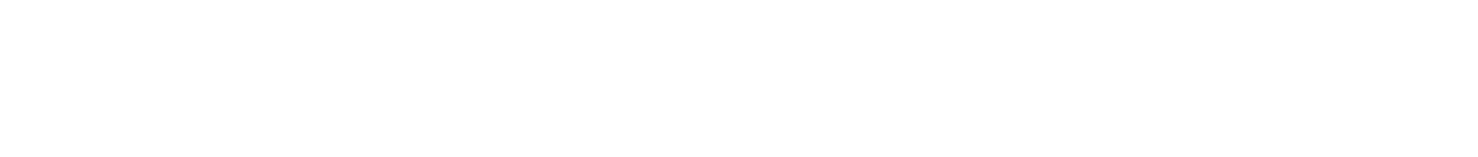 ВведениеЦель преподавания курса «Китайский язык¬ студентам специальности43.02.14 Гостиничное дело (заочное отделение) состоит в изучении основ ки-тайского языка: правил каллиграфии, фонетических и артикуляционных осо-бенностей изучаемого языка, а также изучение лексики, связанной с профес-сиональной деятельностью.В рамках программы учебной дисциплины обучающимися осваиваютсяумения и знания:Код ПК,ОКУменияЗнанияОК01.Выбирать спо-собы решения задачРешать профессиональные Виды, этапы и методы приня-задачи в сфере управления тия решений в структурномпрофессиональной де- структурнымподразделе- подразделении гостиничногонием гостиничного предприя- предприятия;тияятельности, примени-тельно к различнымконтекстам.ОК02. ОсуществлятьОпределять задачи поискаНоменклатура информаци-онных источников применя-поиск, анализ и интер- информациипретацию информа-ции, необходимой для точники информациивыполнения задачпрофессиональнойдеятельности.Определять необходимые ис- емых в профессиональнойдеятельностиПланировать процесс поиска Приемы структурированияСтруктурировать получае-мую информациюинформацииФормат оформления резуль-Выделять наиболее зна- татов поиска информациичимое в перечне информацииОценивать практическуюзначимость результатов по-искаОформлять результаты поискаОК 03. Планировать Определять актуальностьи реализовывать нормативно-правовой доку-собственное професси- ментацииональное и личност-ное развитие.Содержание актуальной нор-мативно-правовой докумен-в профессио- тациинальной деятельности Современная научнаяВыстраивать траектории про- профессиональная термино-ифессиональногои личност-ного развитиялогияВозможные траектории про-фессионального развития исамообразованияОК04. Работать вОрганизовывать работу кол- Психология коллективаколлективеико-лектива и командыВзаимодействоватьлегами, руководством, кли-ентами.Психология личностис кол- Основы проектной деятель-манде, эффективновзаимодействовать сколлегами, руковод-ством,ностиклиентами.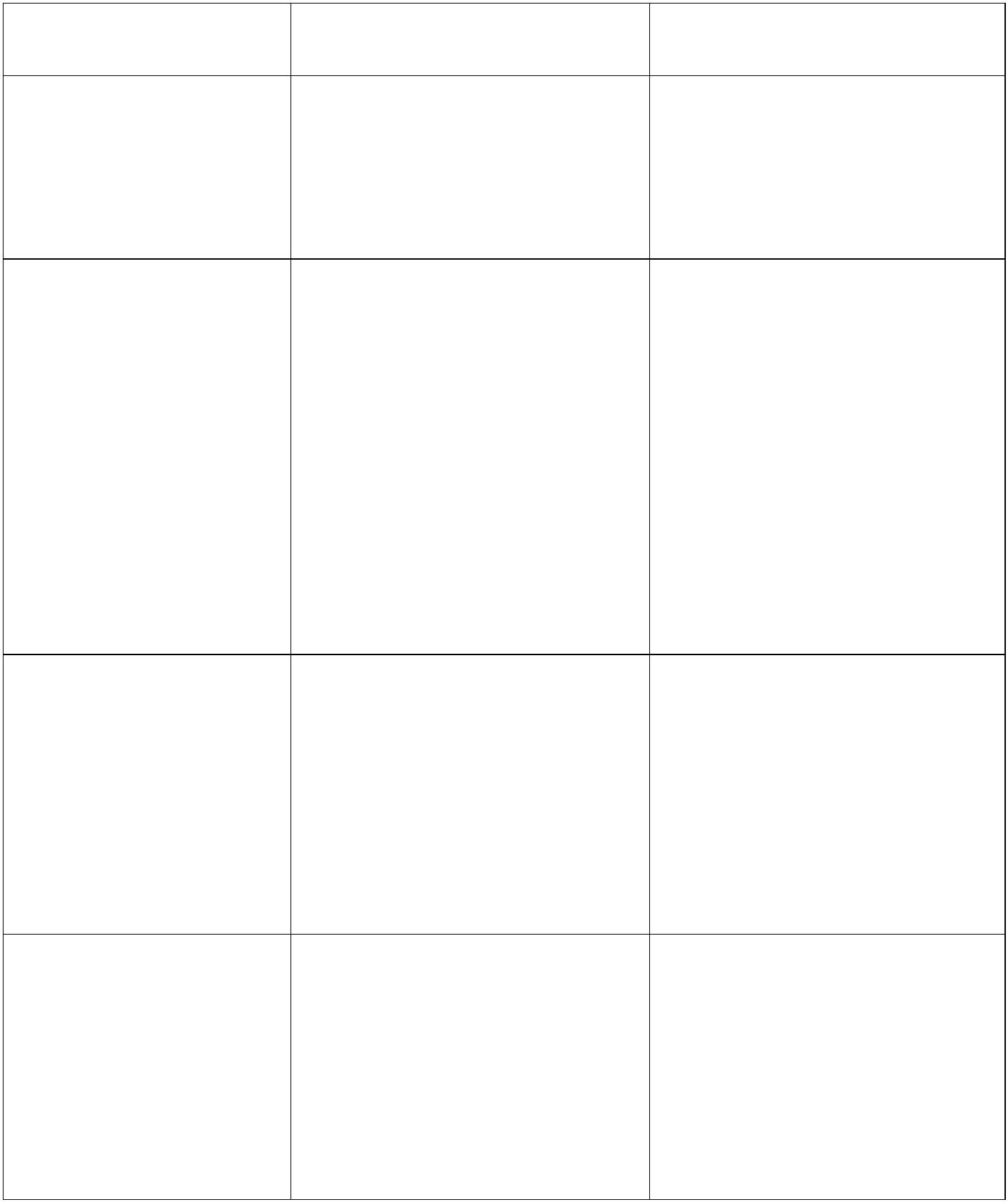 ОК05. Осуществлять Излагать свои мысли на госу- Особенности социального иустную и письменную дарственном языкекоммуникацию на гос- Оформлять документыударственном языке икультурного контекстаПравила оформления доку-ментовна изучаемоминостранном языке сучетом особенностейсоциального икультурного контекста.ОК09. Использоватьинформационные тех- мационных технологий длянологии в профессио- решения профессиональныхнальной деятельности. задачИспользовать современноепрограммное обеспечениеОсуществ- Понимать общий смысл Правила построения простыхлять профессиональную четко произнесенных выска- и сложных предложений наПрименять средства инфор-Современные средства иустройства информатизацииОК10.коммуникацию на ино- зываний на известные темыстранном языке приме- (профессиональные инительно к освоенному бытовые)профессиональные темы ос-новные общеупотребитель-ные глаголы (бытовая и про-уровню квалификации Понимать тексты на базовые фессиональная лексика)и области профессио-профессиональные темылексический минимум, отно-сящийся к описанию предме-нальной деятельности. Участвовать в диалогах назнакомые общие и профессио- тов, средств и процессов про-нальные темы фессиональной деятельностиСтроить простые высказыва- особенности произношенияния о себе и о своей профес- правила чтения текстов про-сиональной деятельностиКратко обосновывать иобъяснить свои действия (те-кущие и планируемые)Писать простые связные сооб-щения на знакомыеили инте-ресующие профессиональныетемыфессиональной направленно-стиНастоящие методические рекомендации предназначены для студентовзаочной формы обучения.1. ПРОГРАММА КУРСАТема 1.Вводно-фонетический курсТема 2.Личная информацияТема 3.Встреча гостей, прибытие гостей в гостиницуТема 4.Гостиничный номер и завтракТема 5.Корреспонденция и телефонные разговоры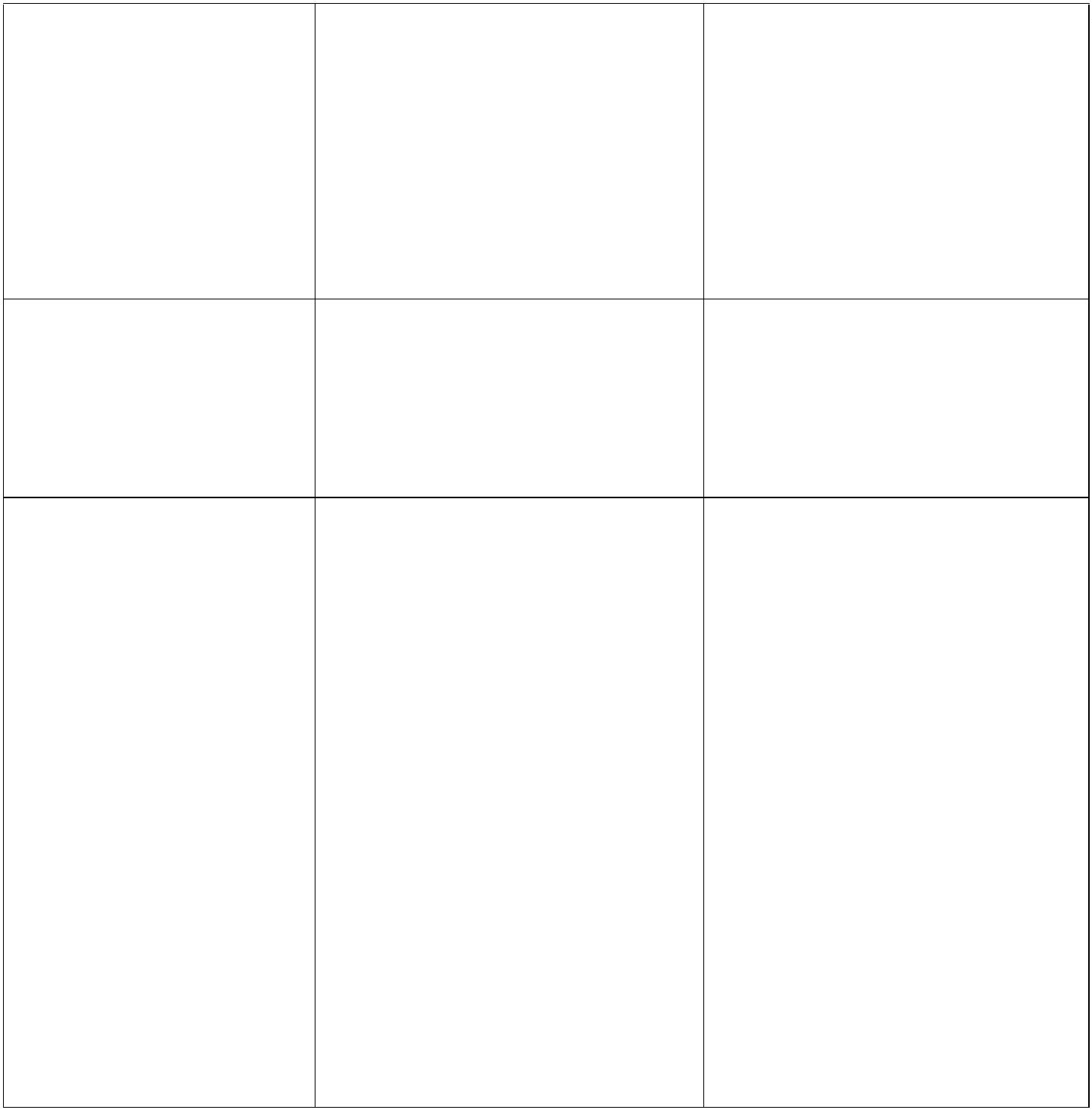 Тема 6.Сервис в гостиницеТема 7.Справки и информация о гостиницеТема 8.Предложения гостиницыТема 9.Предложения о местах для отпуска и отдыхаТема 10.Отъезд гостей2. МЕТОДИЧЕСКИЕ УКАЗАНИЯПО ВЫПОЛНЕНИЮ КОНТРОЛЬНЫХ РАБОТ2.1. Общие положенияВ соответствии с учебным планом студенты заочной формы обучениядолжны выполнить контрольную работу по дисциплине Китайский язык.Цель контрольных работ – закрепить теоретические знания, выработатьнавыки самостоятельной работы данного курса, применить основные положе-ния курса при работе по специальности.Контрольная работа состоит из двух практических заданий. Первое зада-ние направлено на развитие навыков каллиграфии и анализа иероглифиче-ских ключей. Данное задание необходимо выполнить письменно на специ-альных листах (см. Приложение 1). Основной целью второго задания явля-ется развитие навыков разбора лексико-грамматических конструкций. К вы-полнению контрольных работ следует подходить ответственно, соблюдая ос-новные правила каллиграфии и учитывая грамматические особенности ки-тайского языка. Пользоваться электронными словарями (напр., Google Trans-late, Яндекс Переводчик) запрещено, так как они искажают оригинальныйсмысл или представляют абсолютно неверный перевод. Качество работы оце-нивается по тому, насколько правильно и самостоятельно выполнены зада-ния. В выполненных работах необходимо показать умение анализировать, си-стематизировать и обобщать изучаемый материал.В разделе 3.2 методических указаний приведен список вариантов заданий,которые необходимо выполнить. Также представлены литература и электрон-ные ресурсы, которыми может воспользоваться обучающийся.Вариант контрольной работы студент определяет по таблице, исходя изначальной буквы своей фамилии:Начальная букваНомер темы кон-Начальная буква фа-Номер темы кон-фамилии студентатрольной работымилии студентатрольной работыАБВГДЕЁ123456789101112131415ПРС161718192021222324252627282930ТУФХЦЧШЩЫЭЖЗИКЛМНОЮЯ2.2. ВАРИАНТЫ КОНТРОЛЬНЫХ РАБОТВариант 1. Вводно-фонетический курсПрактическая часть. Перепишите диалог на лист для прописи, подпишите пиньинь.12. Сделайте перевод диалога.Вариант 2. Вводно-фонетический курсПрактическая часть. Перепишите диалог на лист для прописи, подпишите пиньинь.1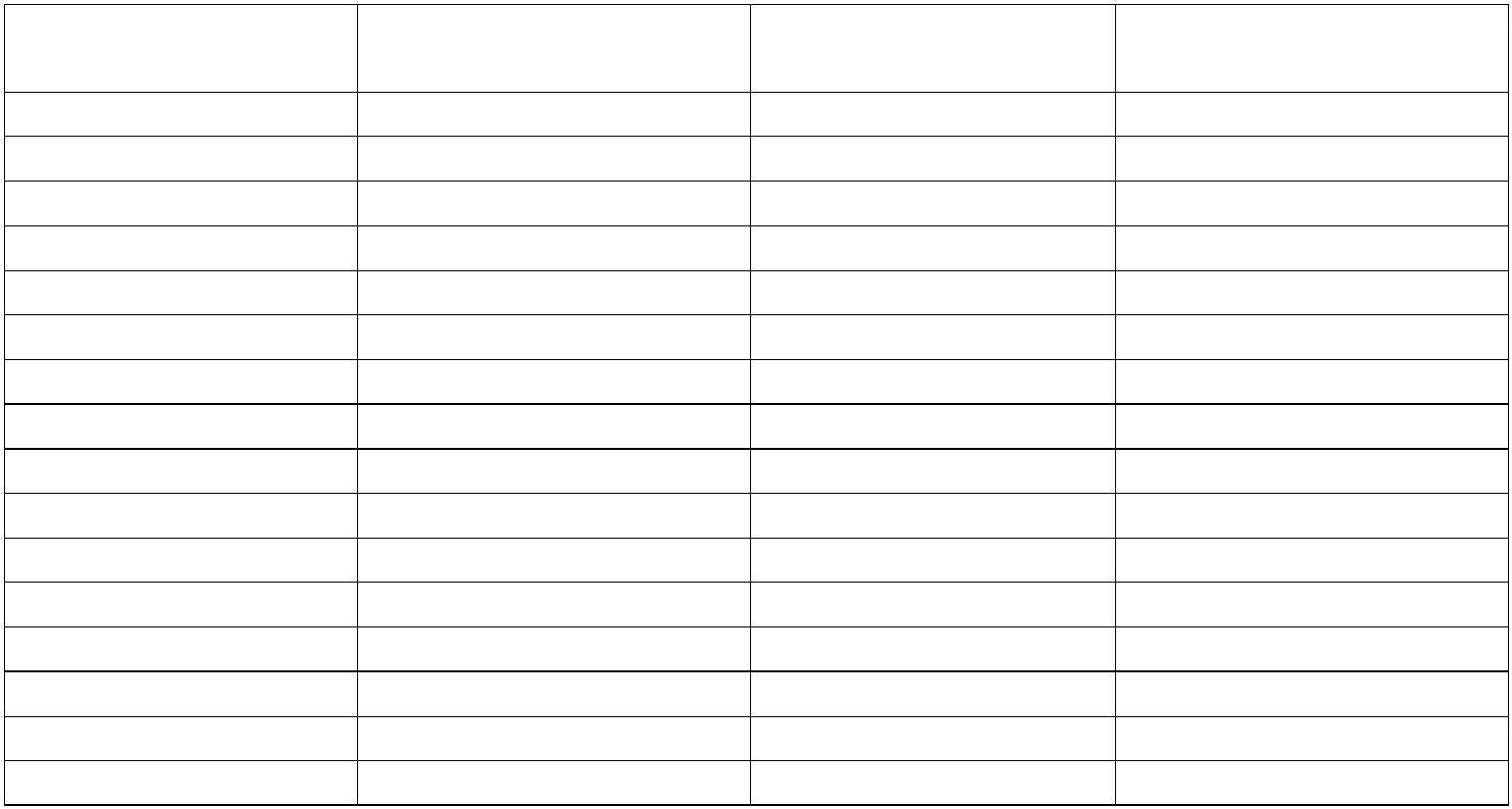 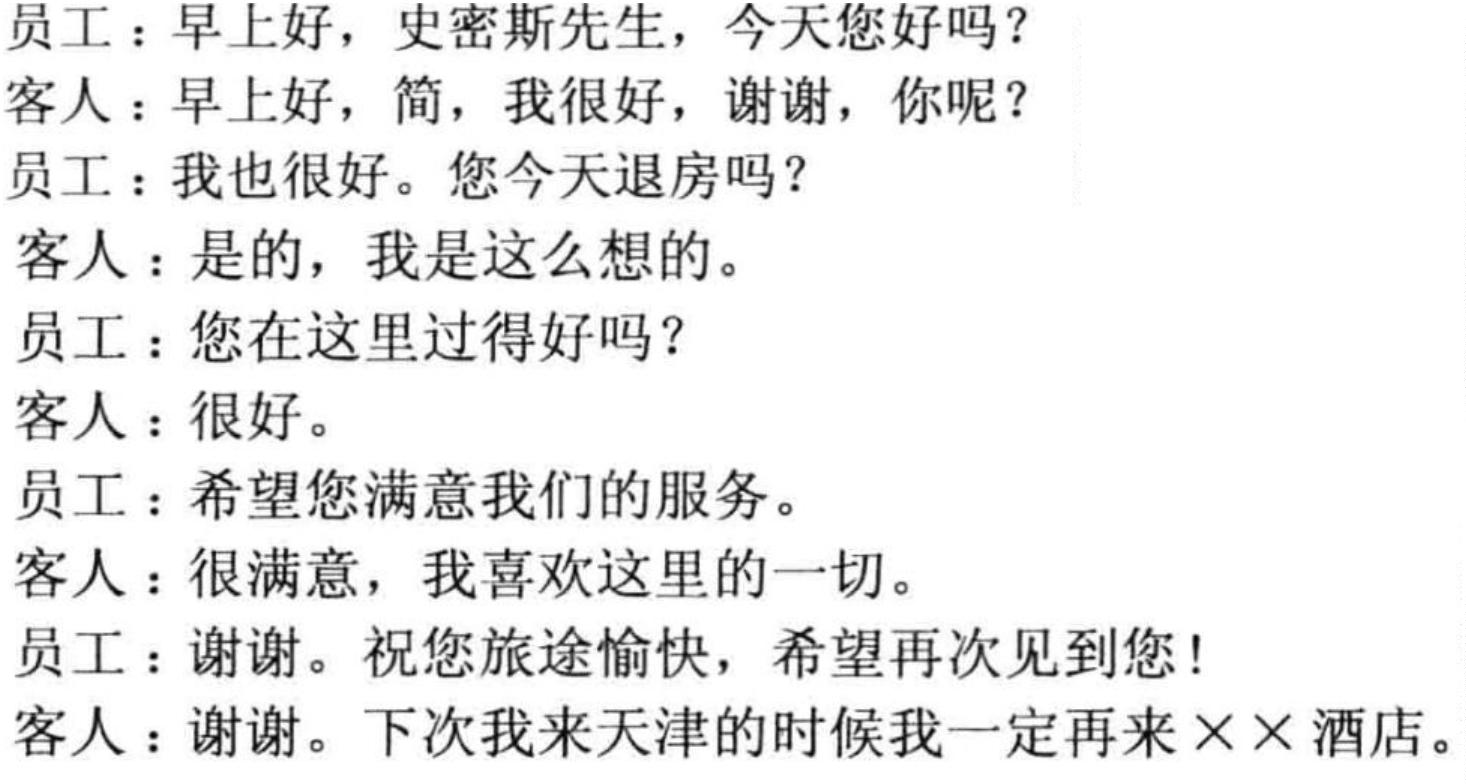 2. Сделайте перевод диалога.Вариант 3. Личная информацияПрактическая часть. Перепишите 2 диалога на лист для прописи, подпишите пиньинь.11)2)2. Сделайте перевод диалогов.Вариант 4. Личная информация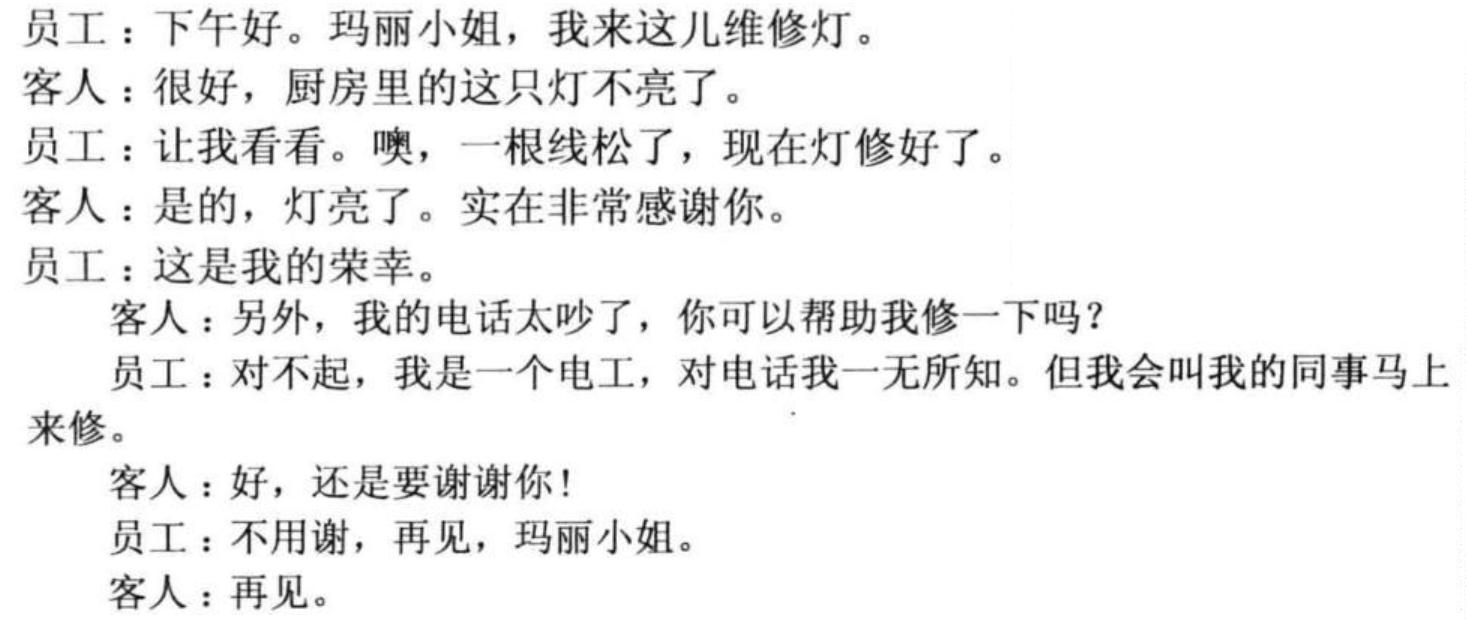 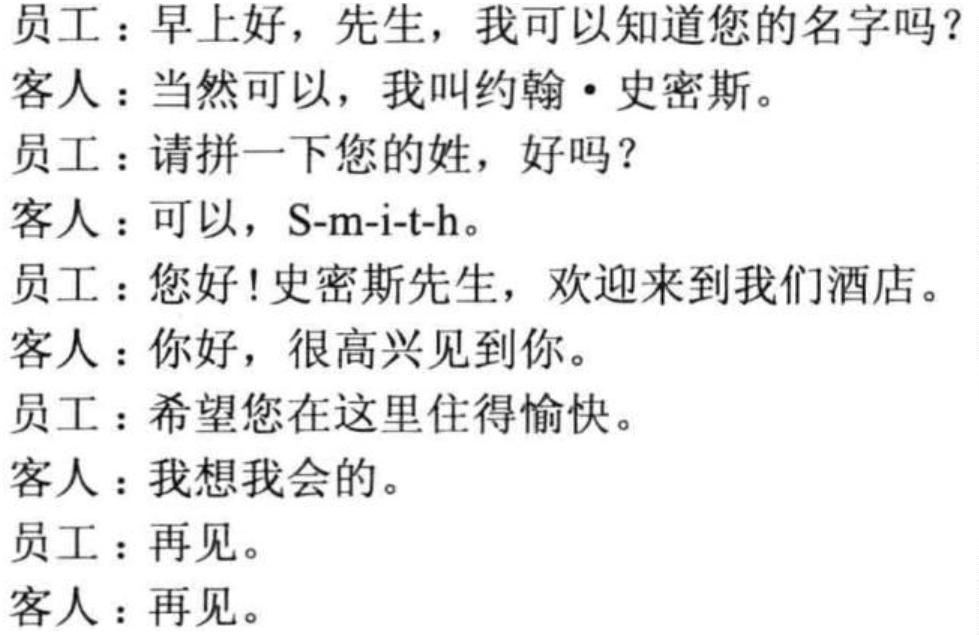 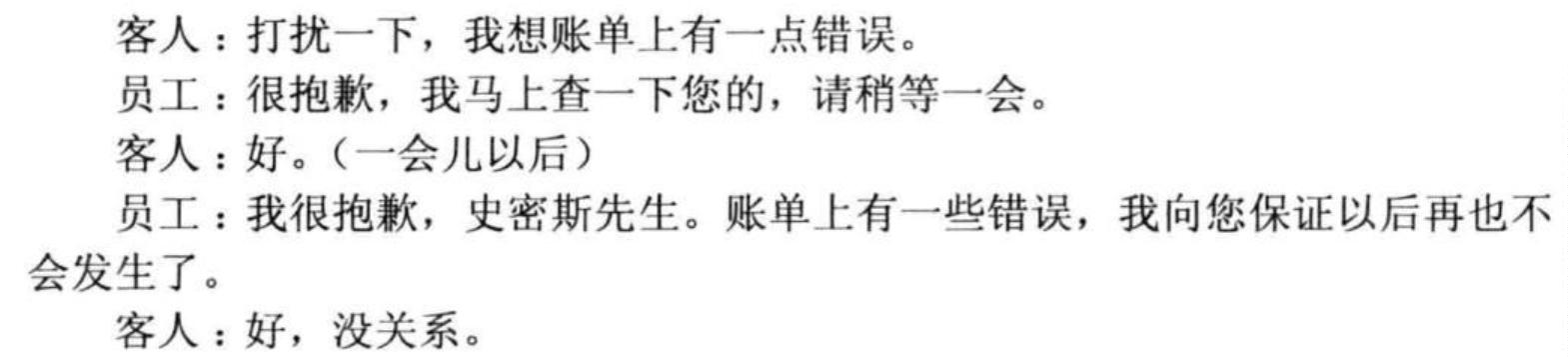 Практическая часть1. Перепишите диалог на лист для прописи, подпишите пиньинь.2. Сделайте перевод диалога.Вариант 5. Встреча гостей, прибытие гостей в гостиницуПрактическая часть1. Перепишите диалог на лист для прописи, подпишите пиньинь.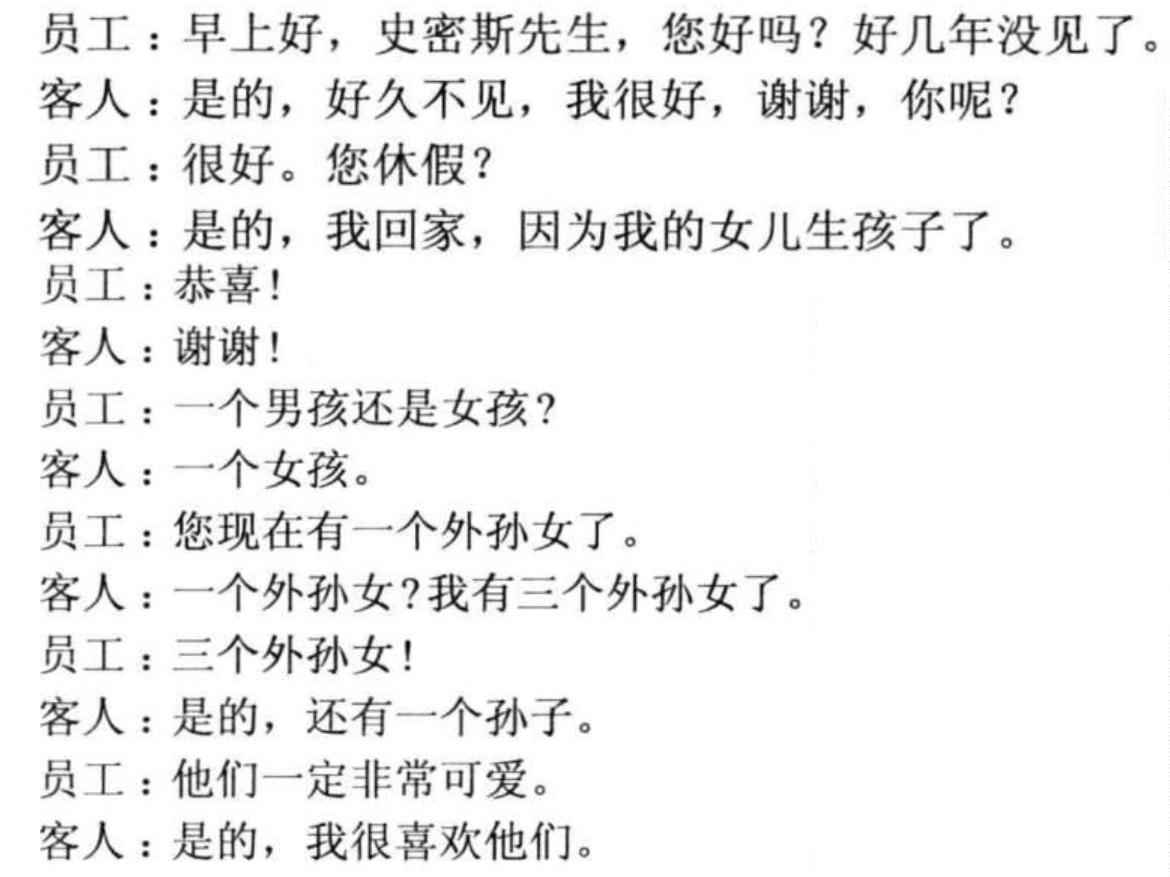 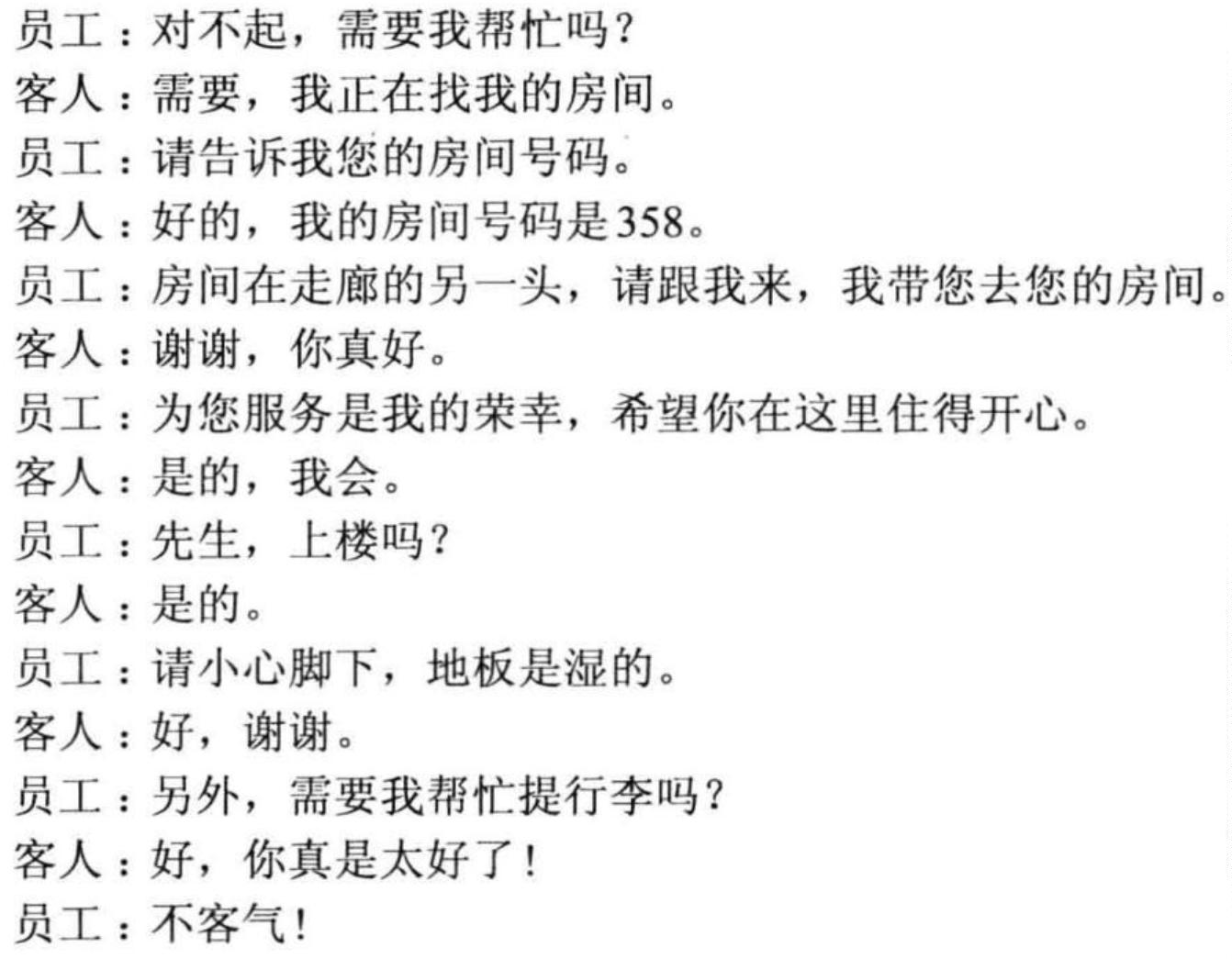 2. Сделайте перевод диалога.Вариант 6. Встреча гостей, прибытие гостей в гостиницуПрактическая часть1. Перепишите диалог на лист для прописи, подпишите пиньинь.2. Сделайте перевод диалога.Вариант 7. Сервис в гостиницеПрактическая часть. Перепишите диалог на лист для прописи, подпишите пиньинь.1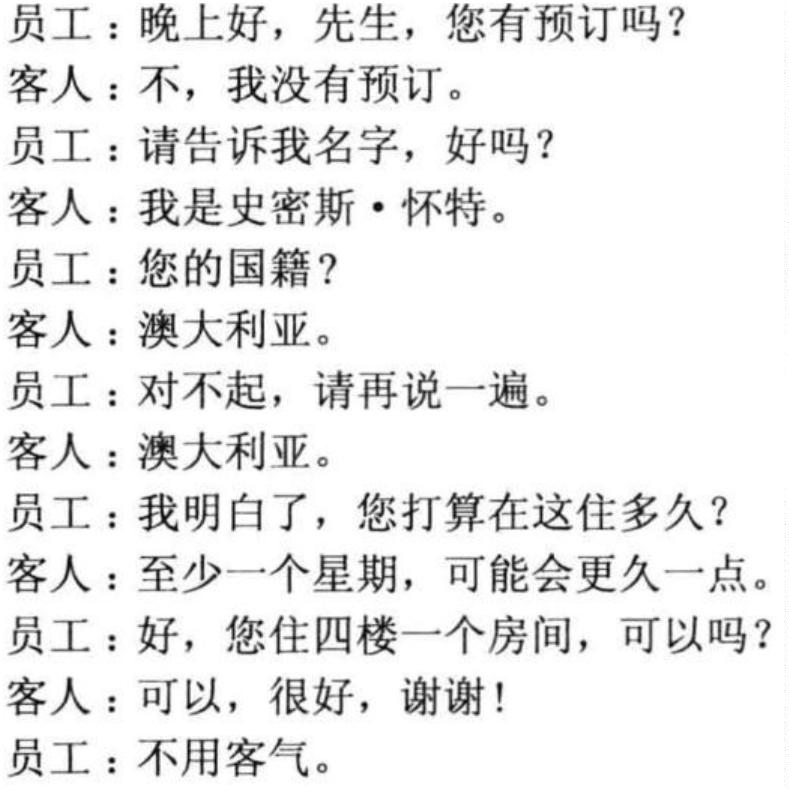 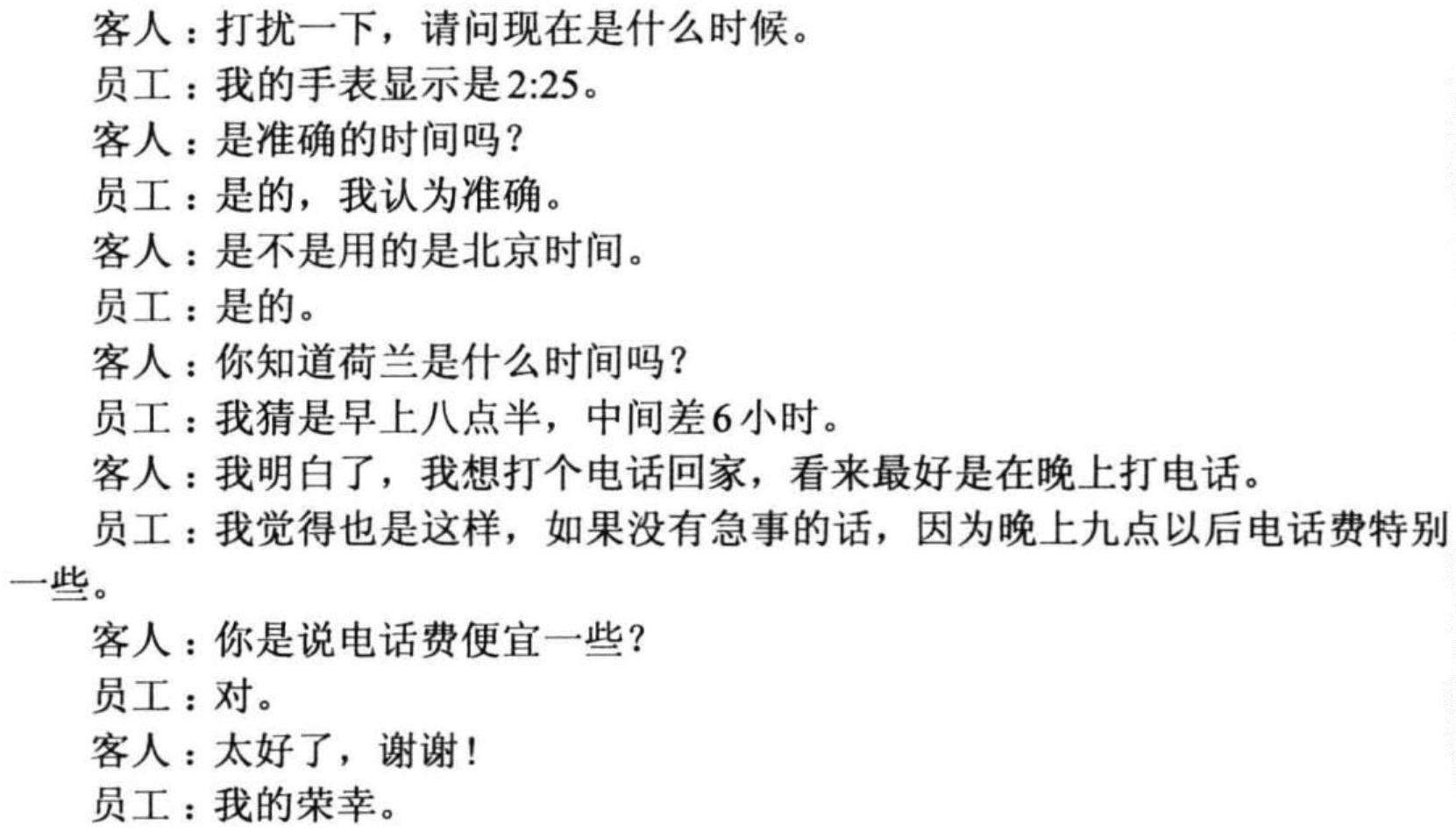 2. Сделайте перевод диалога.Вариант 8. Сервис в гостиницеПрактическая часть. Перепишите диалог на лист для прописи, подпишите пиньинь.12. Сделайте перевод диалога.Вариант 9. Корреспонденция и телефонные разговорыПрактическая часть1. Перепишите диалог на лист для прописи, подпишите пиньинь.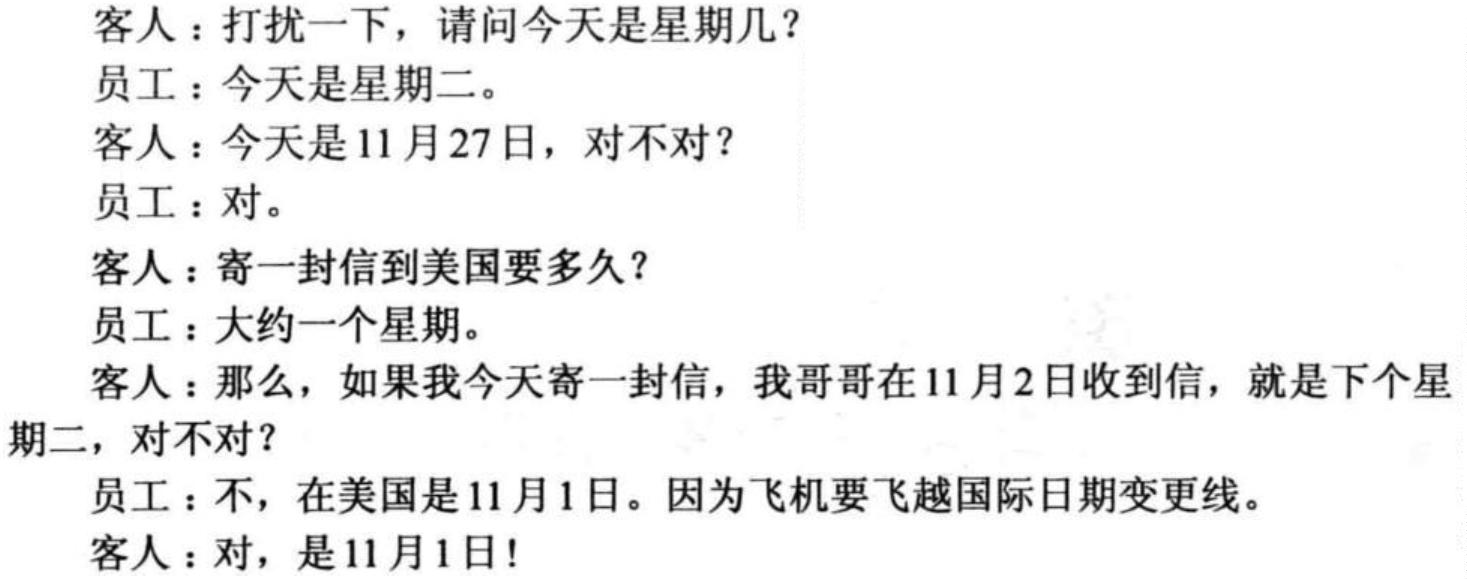 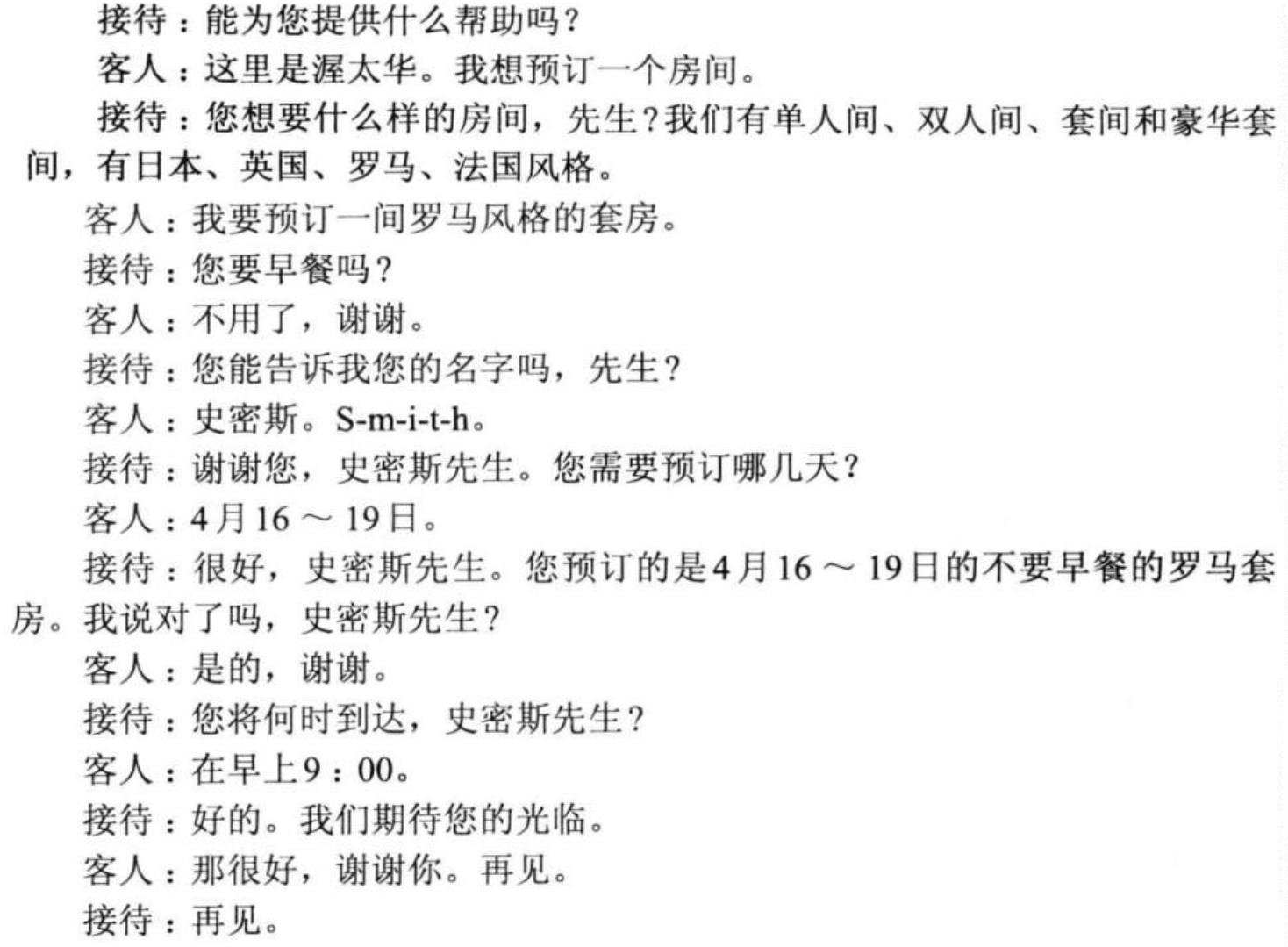 2. Сделайте перевод диалога.Вариант 10. Корреспонденция и телефонные разговорыПрактическая часть1. Перепишите диалог на лист для прописи, подпишите пиньинь.2. Сделайте перевод диалогаВариант 11. Корреспонденция и телефонные разговорыПрактическая часть1. Перепишите диалог на лист для прописи, подпишите пиньинь.2. Сделайте перевод диалога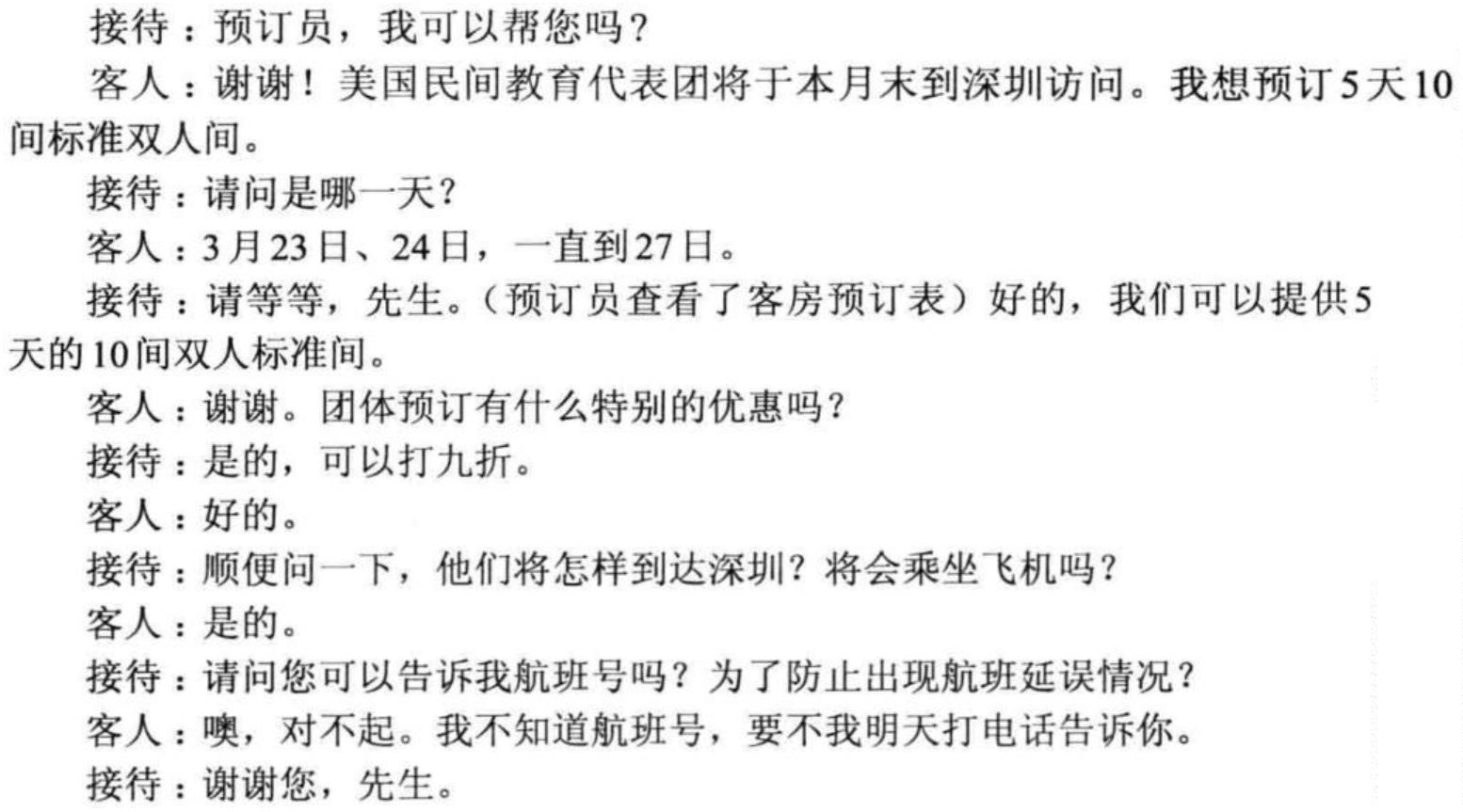 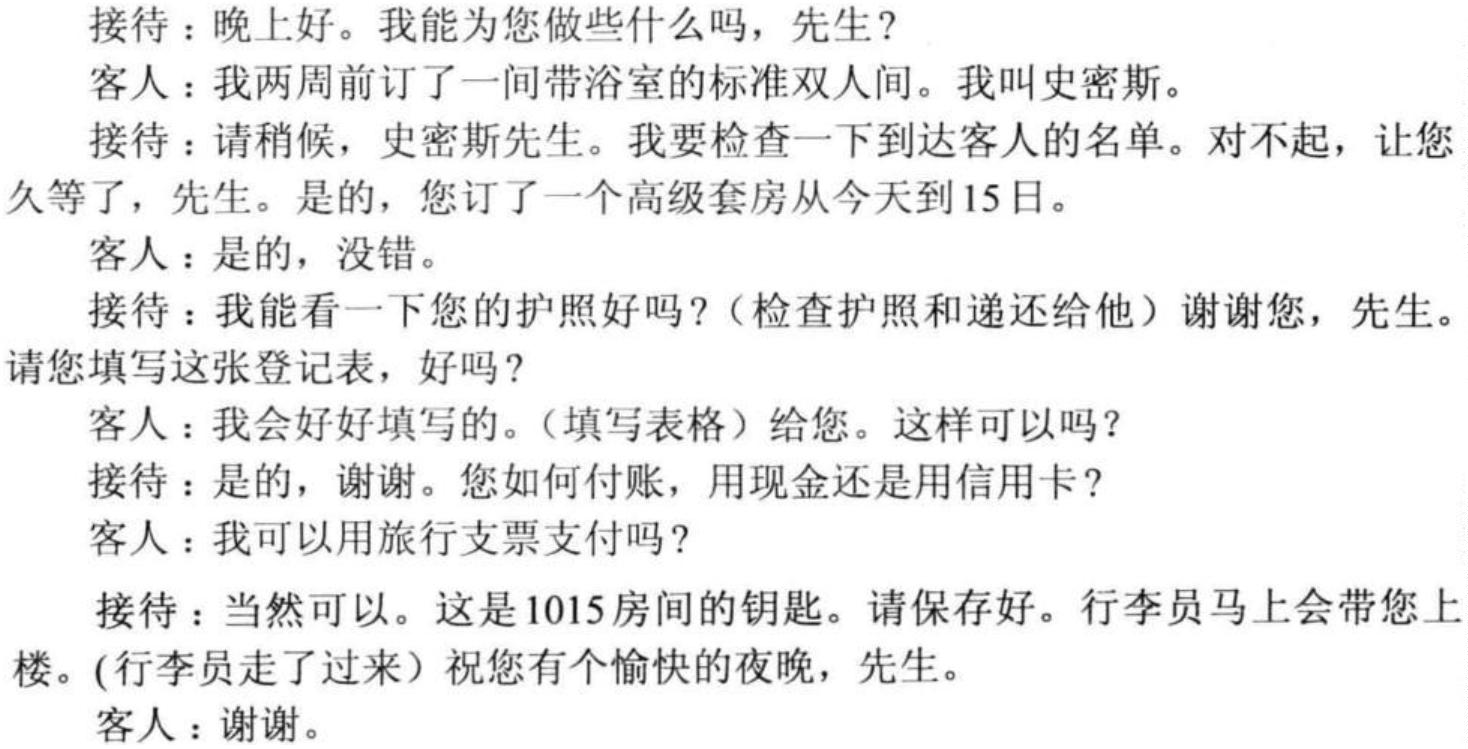 Вариант 12. Встреча гостей, прибытие гостей в гостиницуПрактическая часть1. Перепишите диалог на лист для прописи, подпишите пиньинь.2. Сделайте перевод диалога.Вариант 13. Сервис в гостиницеПрактическая часть. Перепишите диалог на лист для прописи, подпишите пиньинь.1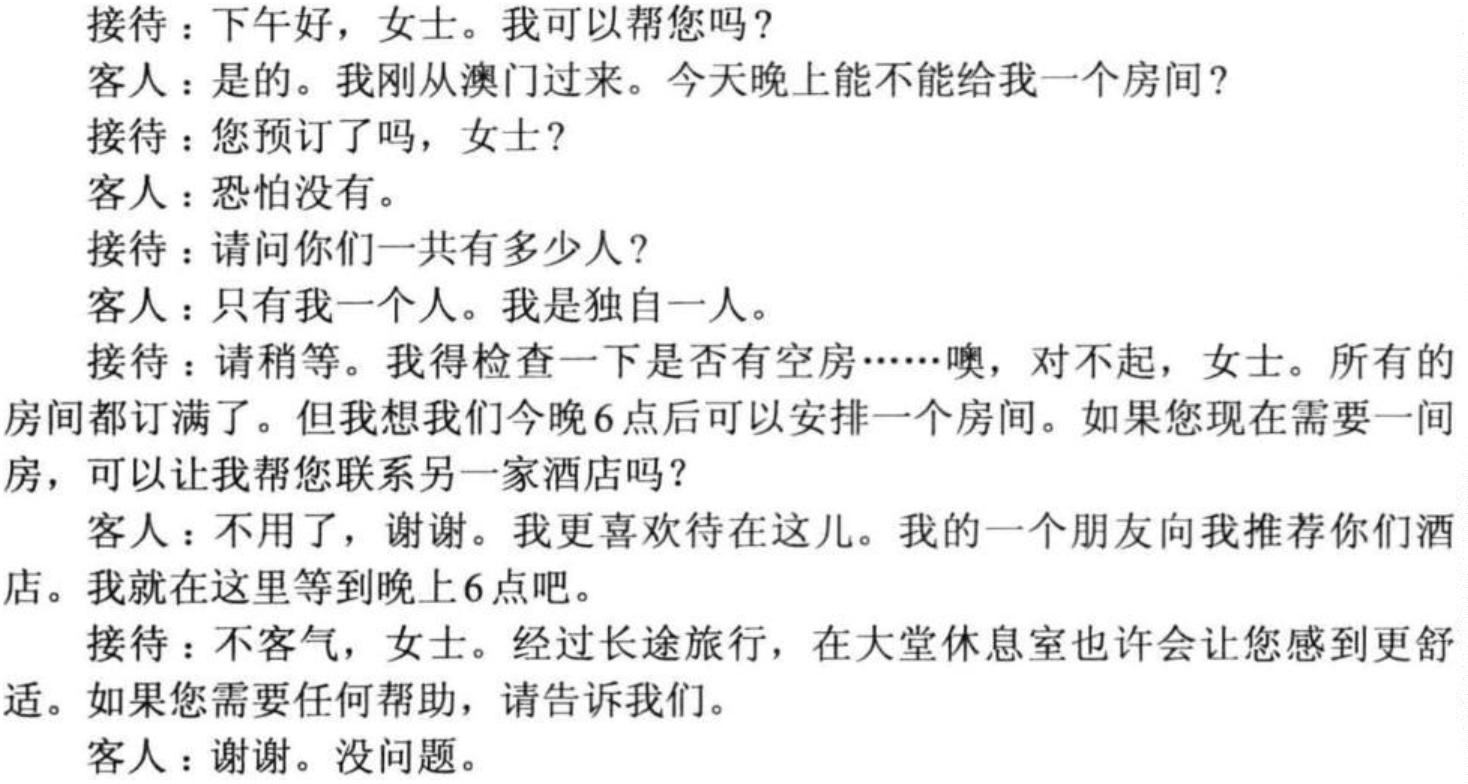 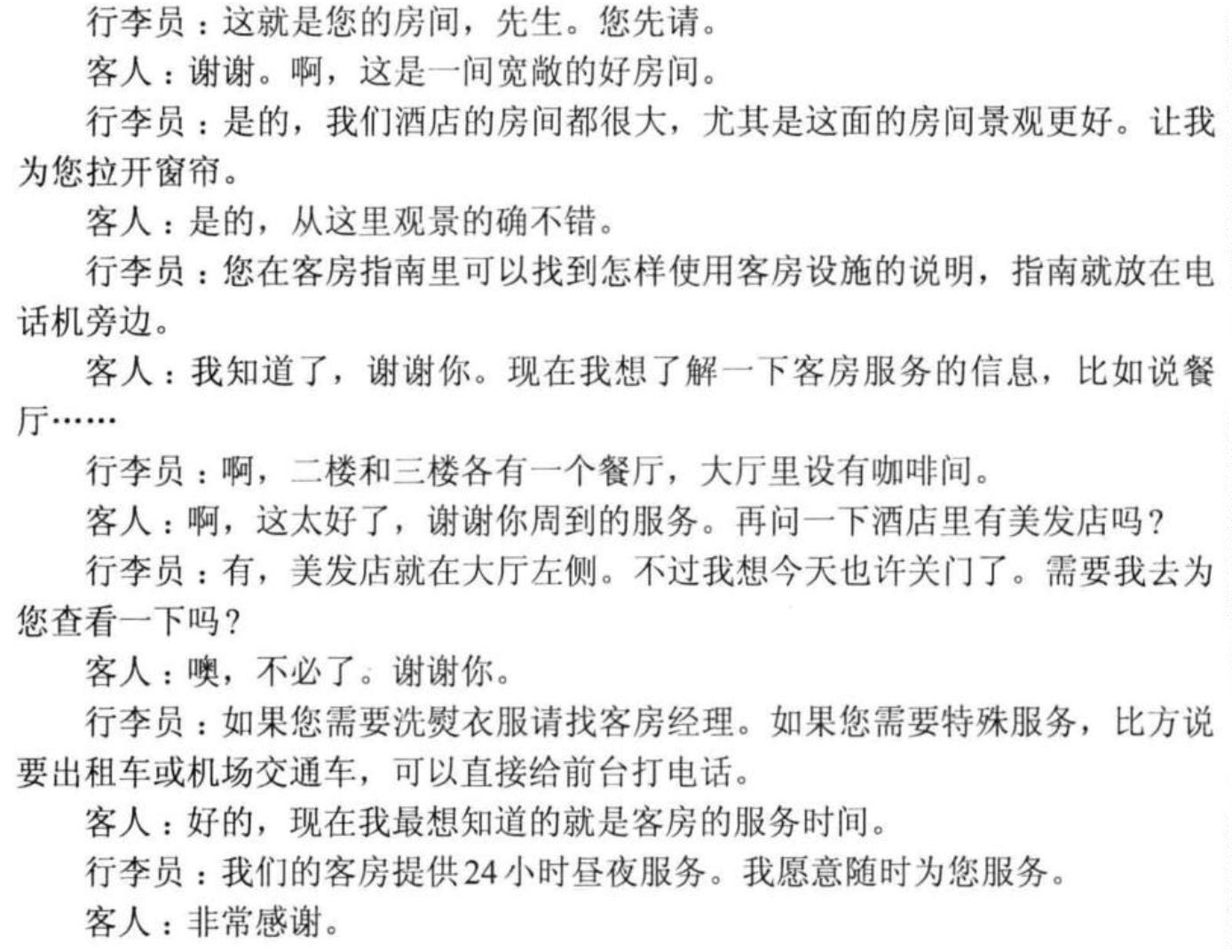 2. Сделайте перевод диалога.Вариант 14. Сервис в гостиницеПрактическая часть. Перепишите диалог на лист для прописи, подпишите пиньинь12. Сделайте перевод диалога.Вариант 15. Сервис в гостиницеПрактическая часть. Перепишите диалог на лист для прописи, подпишите пиньинь12. Сделайте перевод диалога.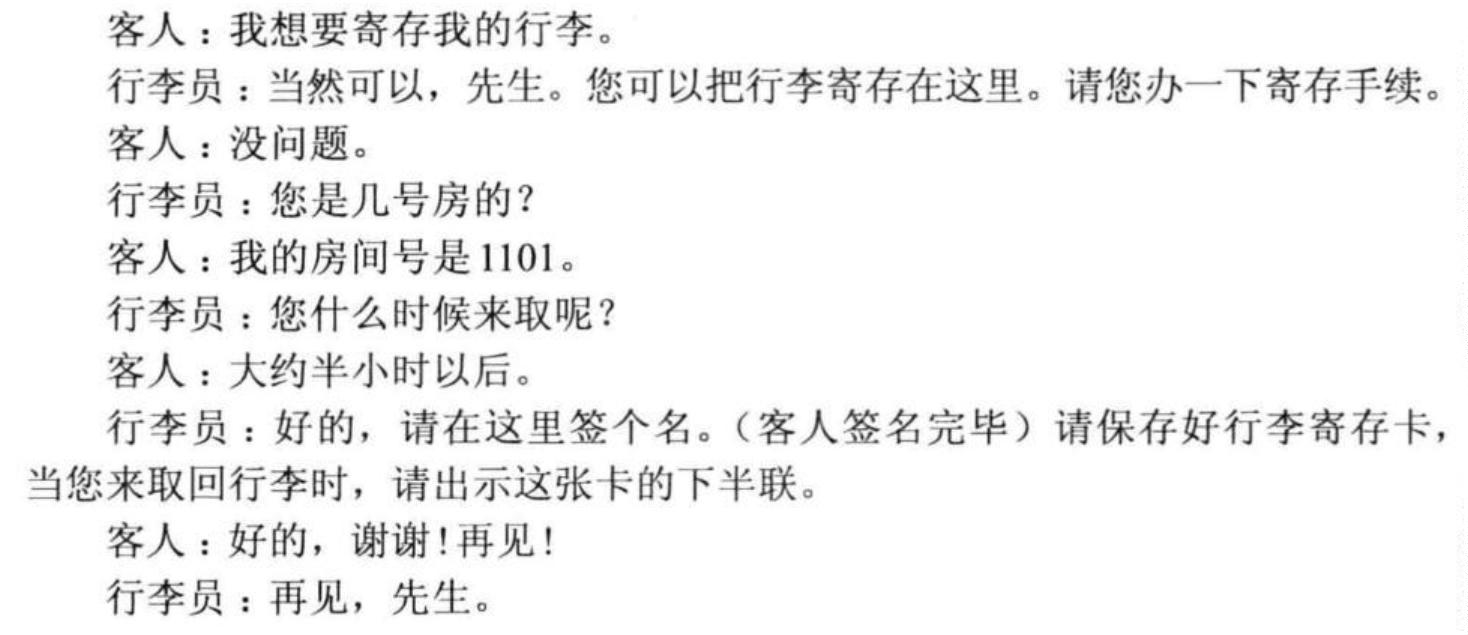 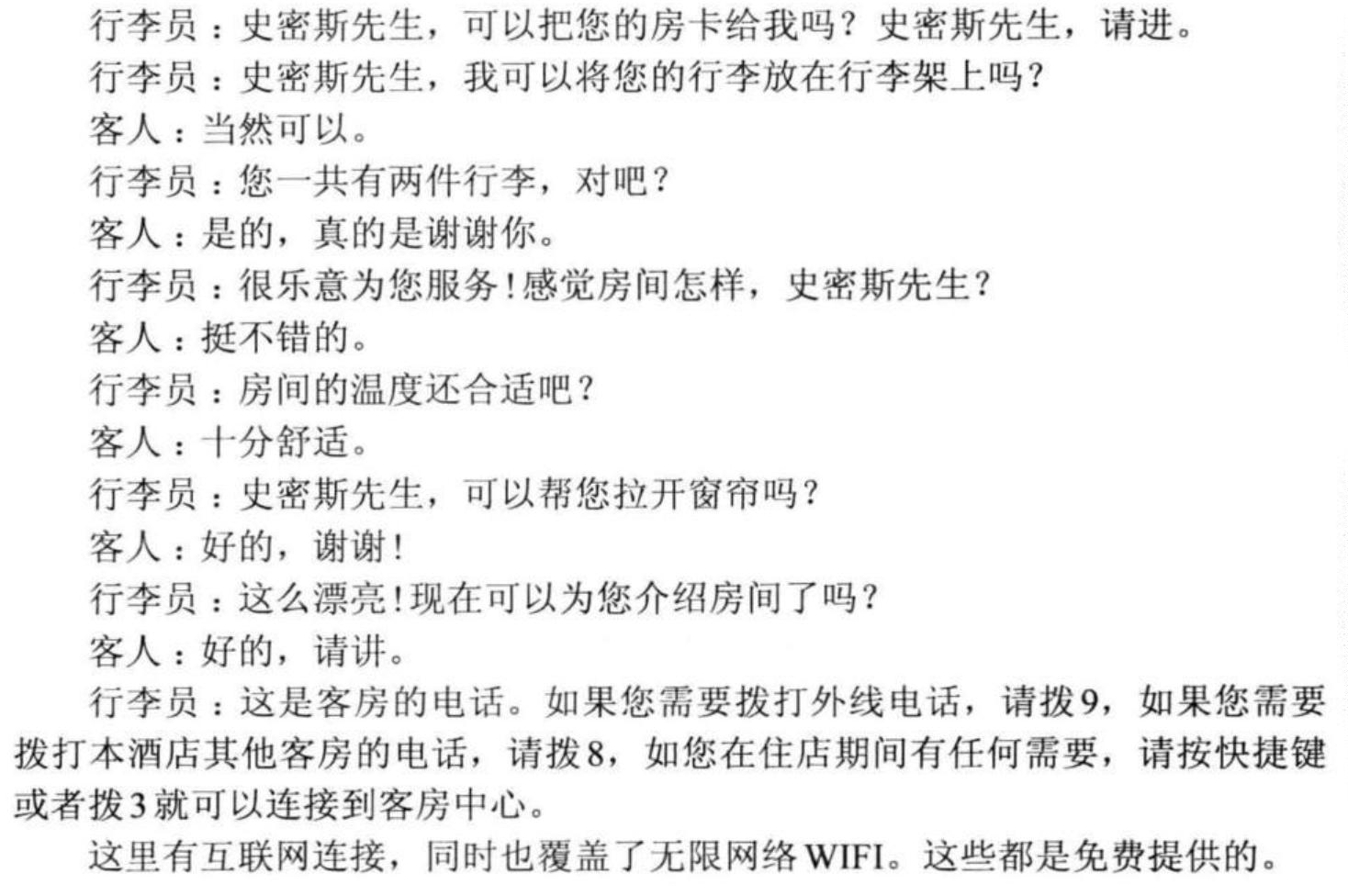 Вариант 16. Сервис в гостиницеПрактическая часть. Перепишите диалог на лист для прописи, подпишите пиньинь13. Сделайте перевод диалога.Вариант 17. Сервис в гостиницеПрактическая часть. Перепишите диалог на лист для прописи, подпишите пиньинь12. Сделайте перевод диалога.Вариант 18. Справки и информация о гостиницеПрактическая часть1. Перепишите диалог на лист для прописи, подпишите пиньинь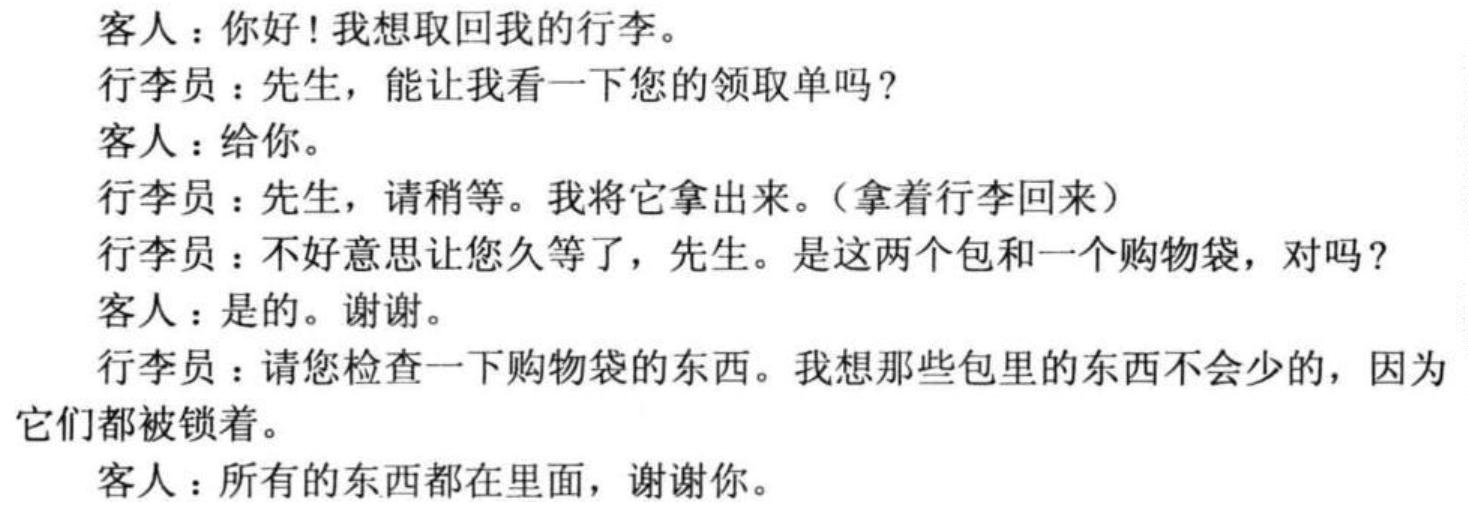 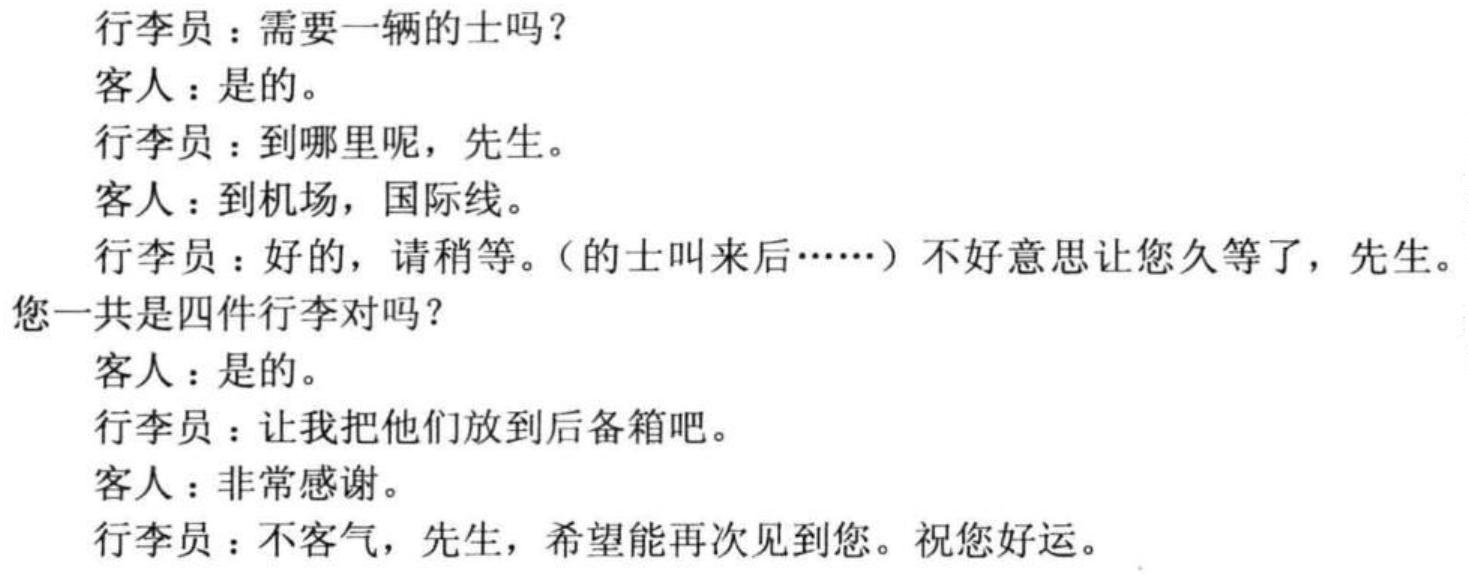 2. Сделайте перевод диалога.Вариант 19. Справки и информация о гостиницеПрактическая часть1. Перепишите диалог на лист для прописи, подпишите пиньинь2. Сделайте перевод диалога.Вариант 20. Справки и информация о гостиницеПрактическая часть1. Перепишите диалог на лист для прописи, подпишите пиньинь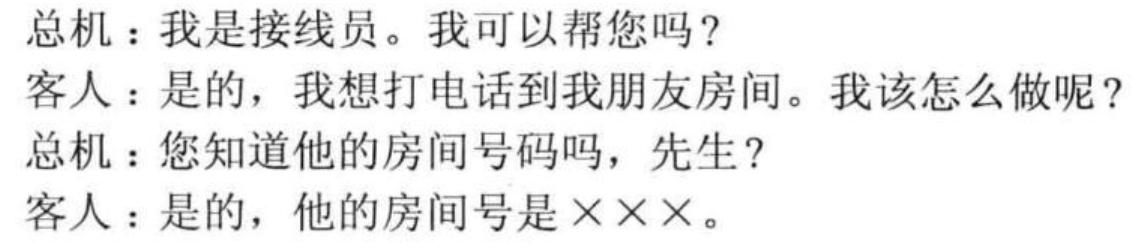 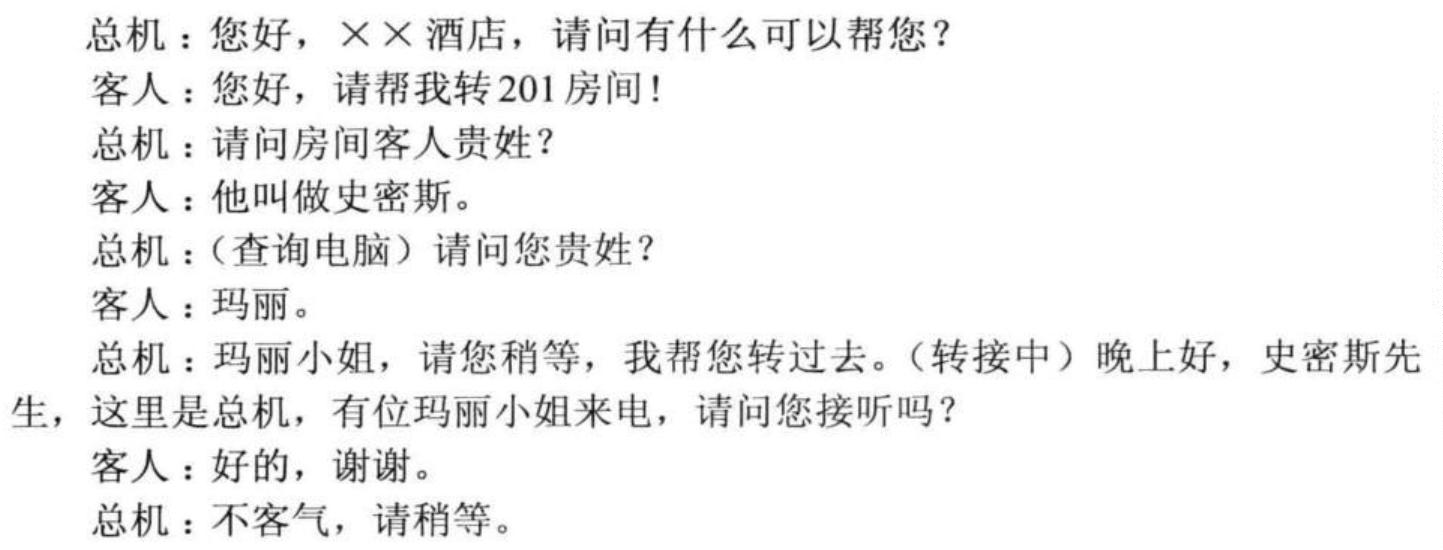 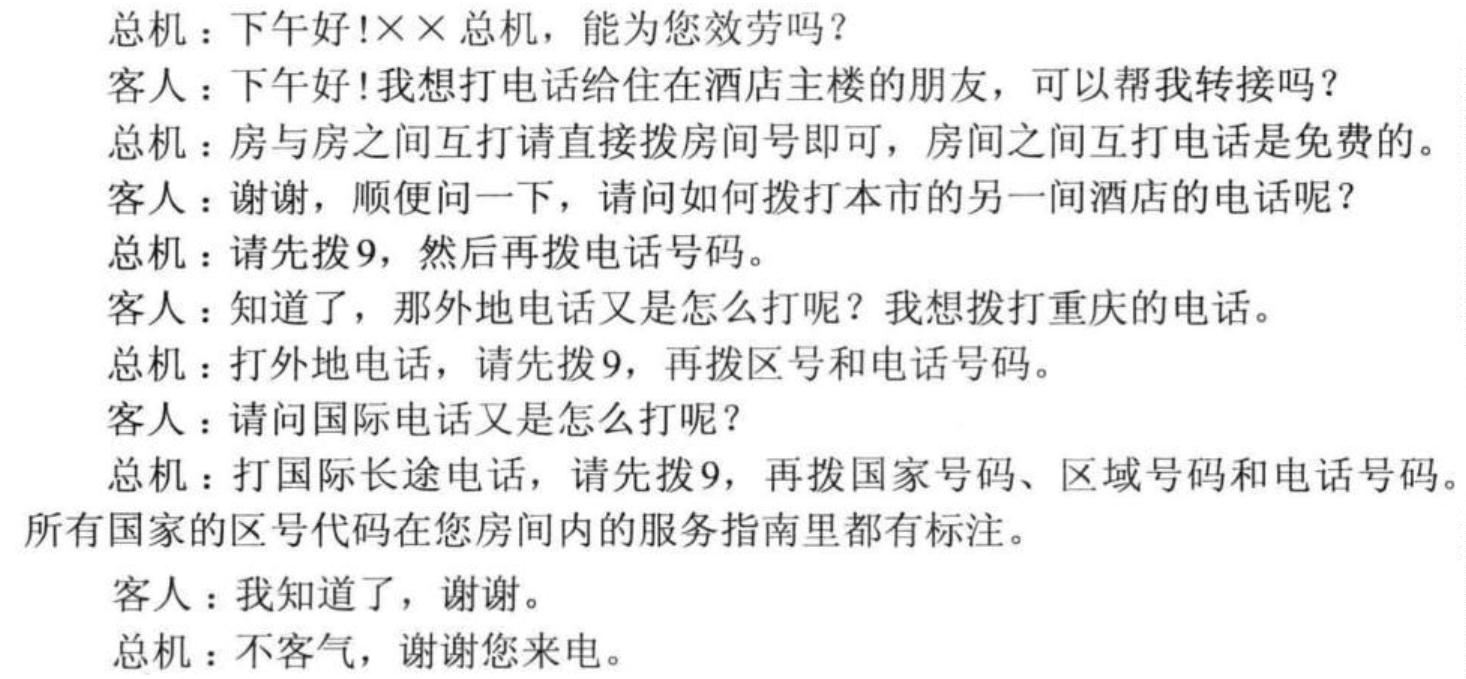 2. Сделайте перевод диалога.Вариант 21. Сервис в гостиницеПрактическая часть. Перепишите диалог на лист для прописи, подпишите пиньинь12. Сделайте перевод диалога.Вариант 22. Справки и информация о гостиницеПрактическая часть1. Перепишите диалог на лист для прописи, подпишите пиньинь2. Сделайте перевод диалога.Вариант 23. Справки и информация о гостиницеПрактическая часть1. Перепишите диалог на лист для прописи, подпишите пиньинь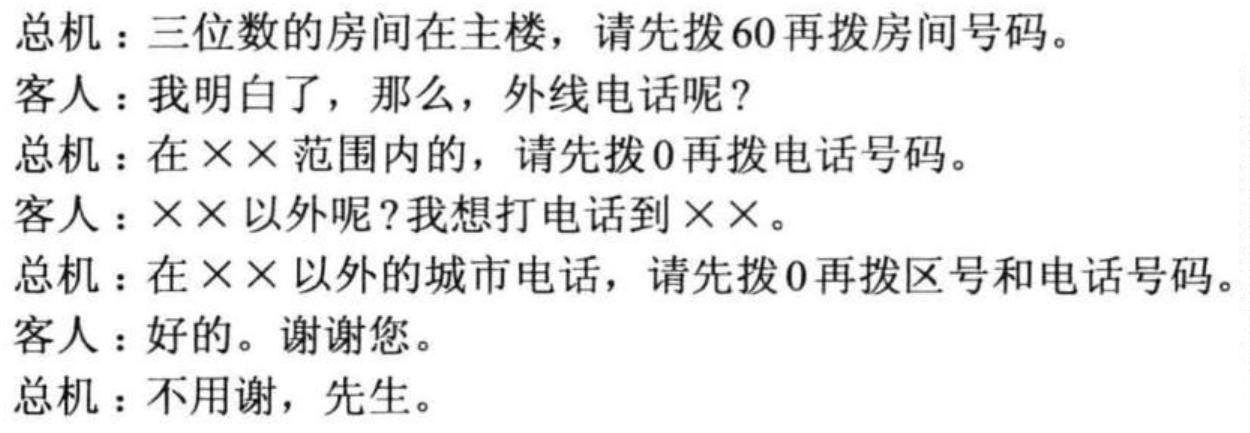 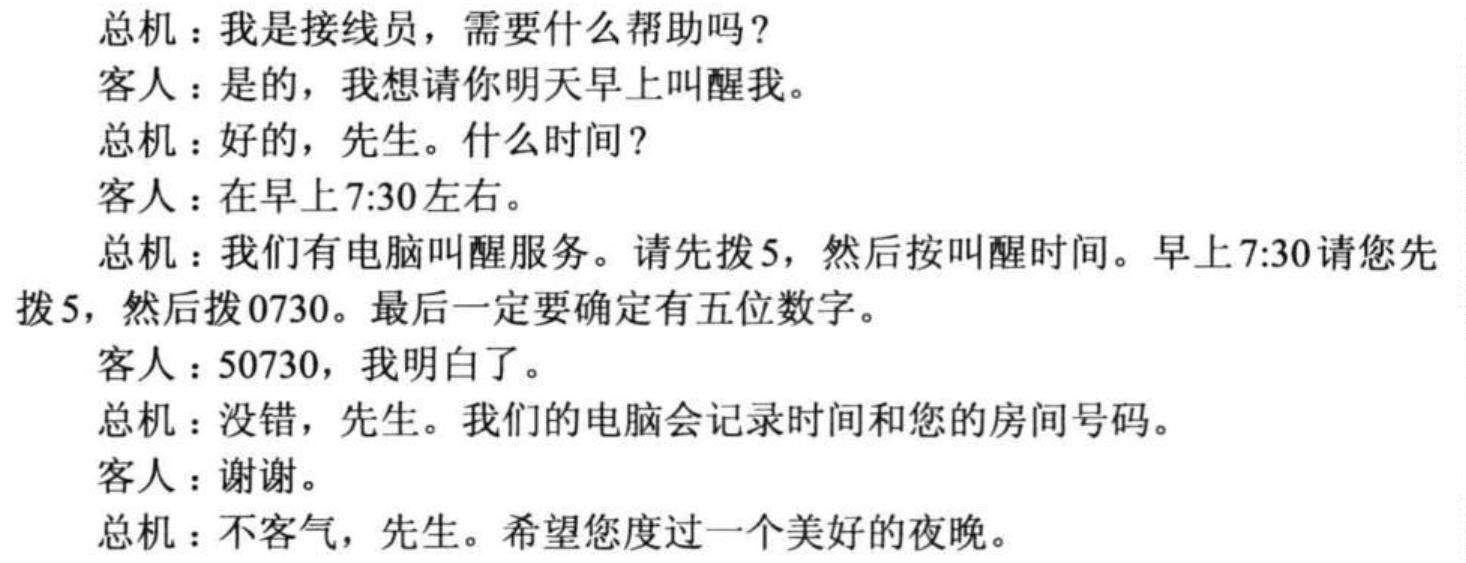 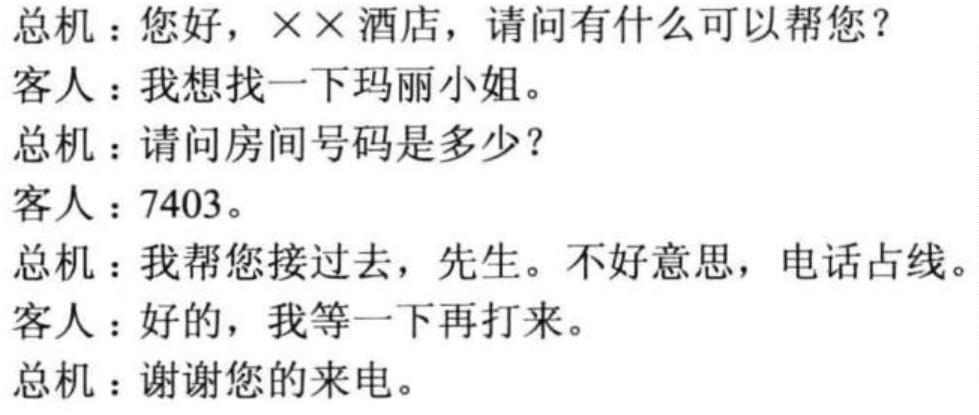 2. Сделайте перевод диалога.Вариант 24. Сервис в гостиницеПрактическая часть. Перепишите диалог на лист для прописи, подпишите пиньинь.12. Сделайте перевод диалога.Вариант 25. Отъезд гостей.Практическая часть. Перепишите диалог на лист для прописи, подпишите пиньинь.12. Сделайте перевод диалога.Вариант 26. Отъезд гостей.Практическая часть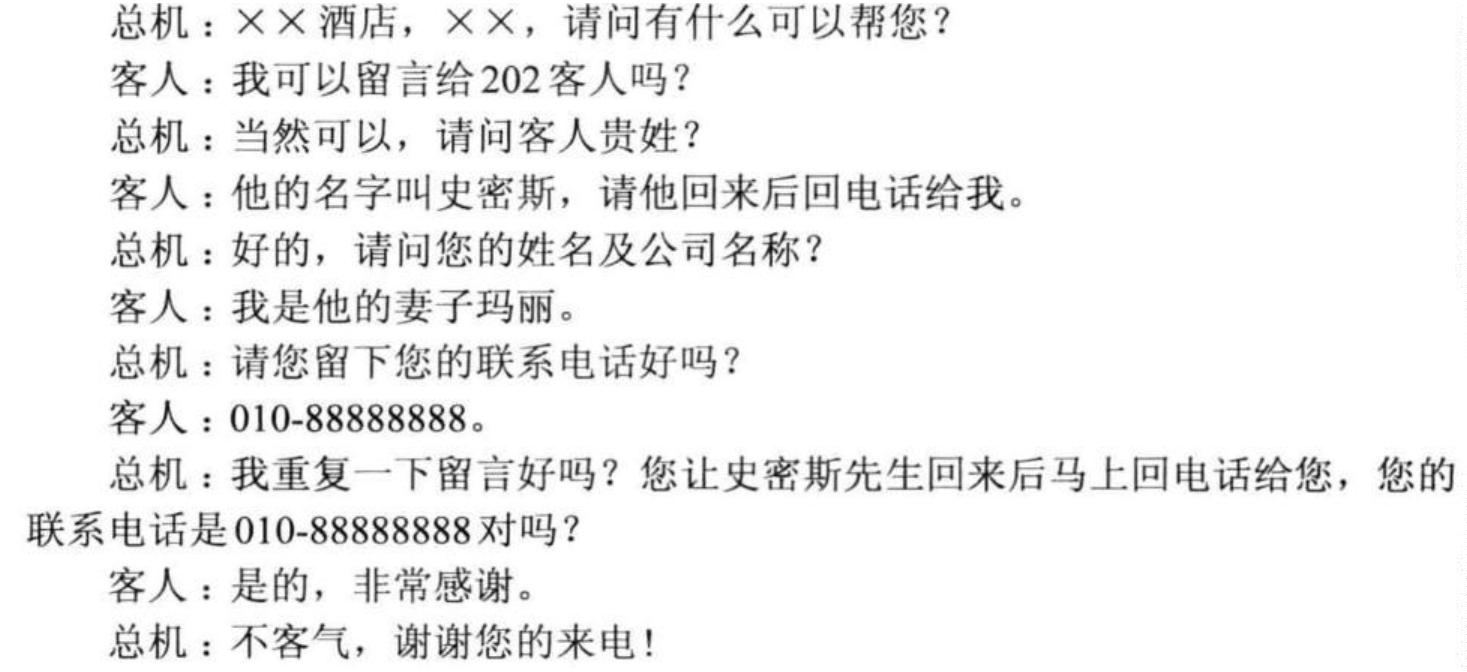 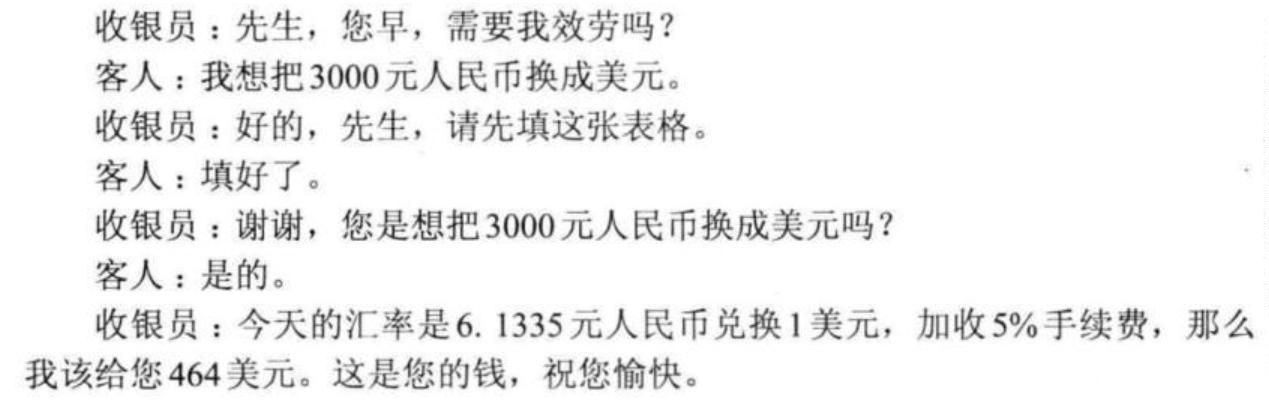 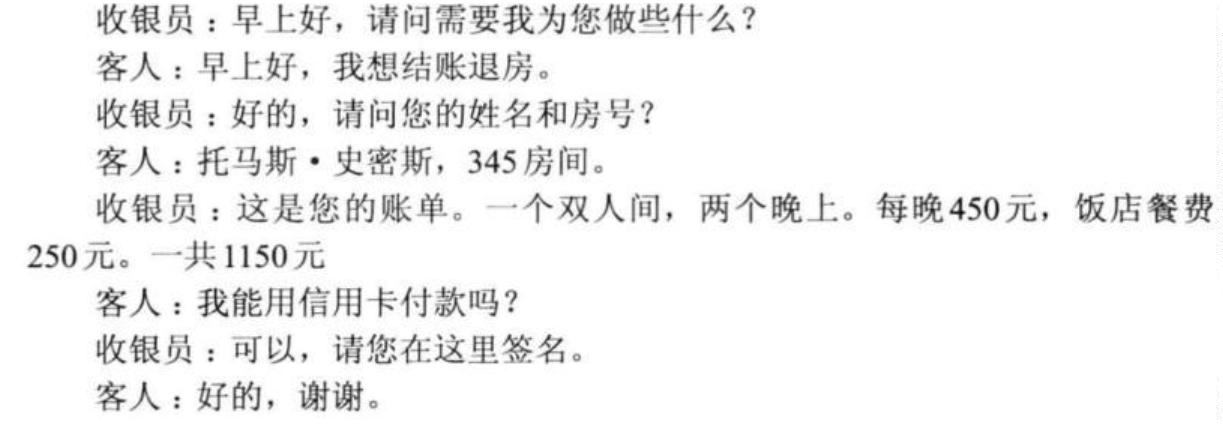 1. Перепишите диалог на лист для прописи, подпишите пиньинь.2. Сделайте перевод диалога.Вариант 27. Отъезд гостей.Практическая часть. Перепишите диалог на лист для прописи, подпишите пиньинь12. Сделайте перевод диалога.Вариант 28. Отъезд гостей.Практическая часть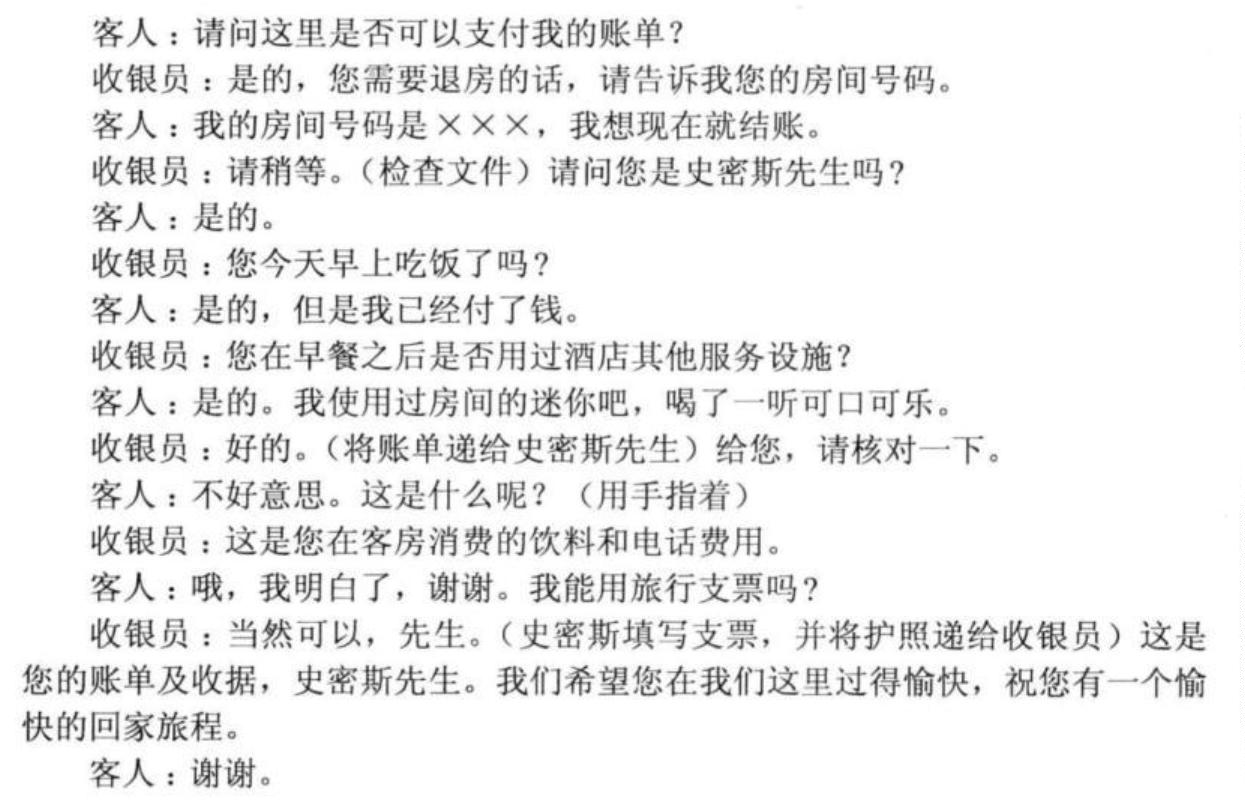 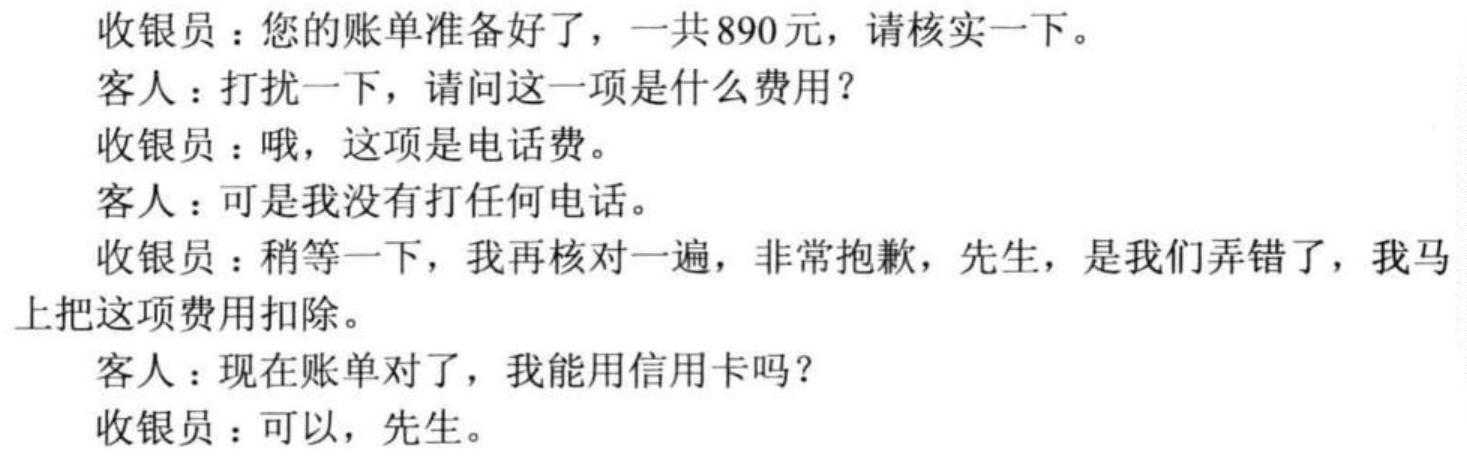 1. Перепишите диалог на лист для прописи, подпишите пиньинь2. Сделайте перевод диалога.Вариант 29. Гостиничный номер и завтракПрактическая часть1. Перепишите диалог на лист для прописи, подпишите пиньинь.2. Сделайте перевод диалога.Вариант 30. Гостиничный номер и завтрак.Практическая часть1. Перепишите диалог на лист для прописи, подпишите пиньинь.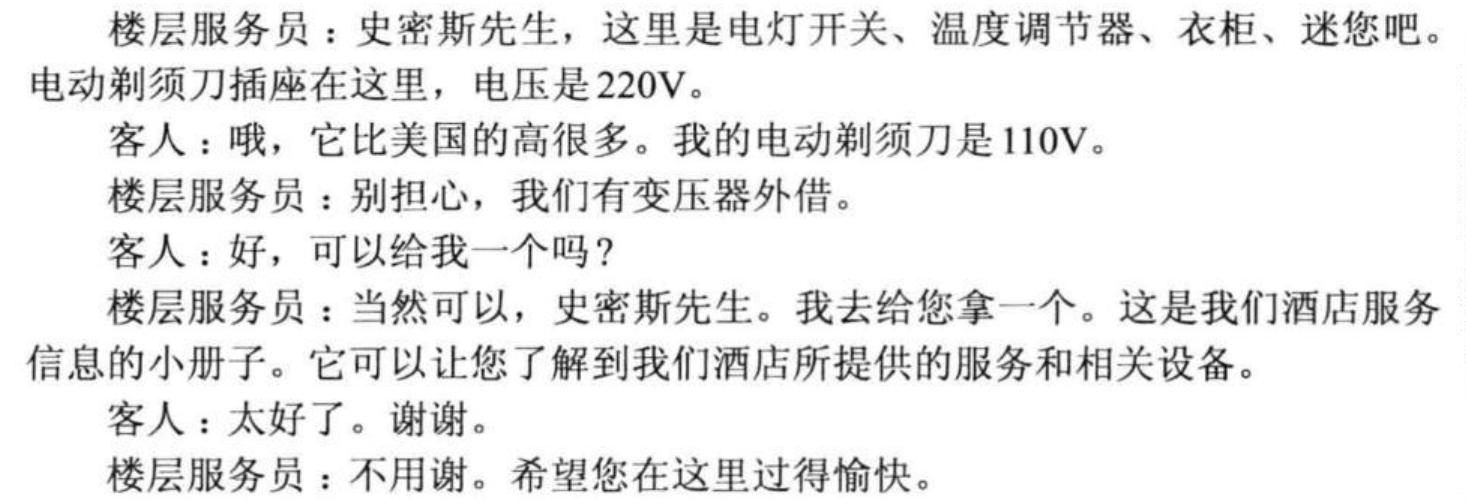 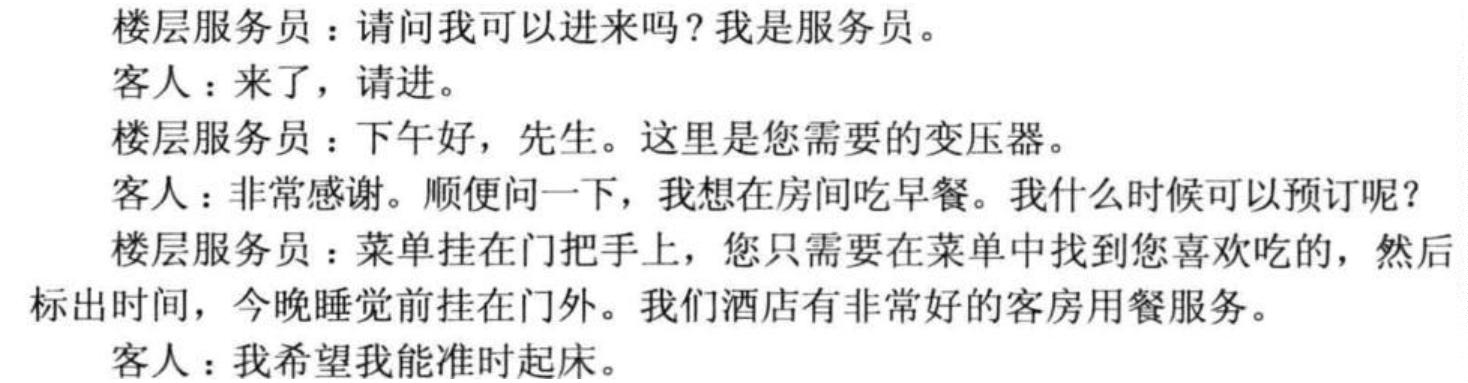 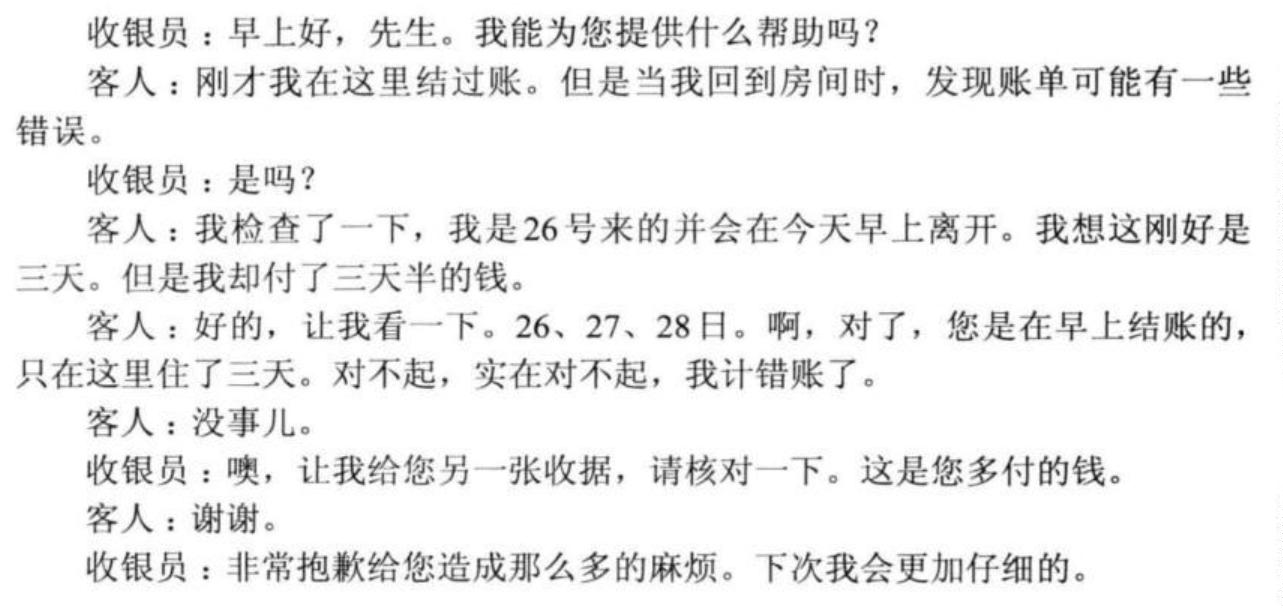 2. Сделайте перевод диалога.4МЕТОДИЧЕСКИЕ УКАЗАНИЯ К ВЫПОЛНЕНИЮ И ОФОРМЛЕНИЮКОНТРОЛЬНЫХ ЗАДАНИЙПо дисциплине «Китайский язык¬ предусматривается выполнять само-стоятельные работы в виде работ по каллиграфии и перевода диалогов.Цель работ – развитие навыков письма, анализа лексико-грамматиче-ских конструкций с использованием лекционного материала, основной и до-полнительной литературы.Оформляется контрольное задание на листах формата А 4 в печатномвиде (кроме листа для прописи), шрифт Times New Roman, 14 пт; интервал 1,5.Поля: 2,5 см. Нумерация страниц начинается с 2-й страницы (обложка и оглав-ление не нумеруются). На проверку сдается печатный и электронный вари-анты. На титульном листе следует указать наименование техникума, номер итему варианта, курс и группу студента, фамилию, имя, отчество исполнителязадания: фамилию, имя, отчество преподавателя. После титульного листа ра-боты, следует оглавление.Лист для прописи (см. Приложение 1) предназначен для выполненияпервого задания письменно. Лист распечатывается на белой бумаге форматаА4. Для данного задания должна использоваться ручка с тонким стержнем си-него цвета. Работа должна быть выполнена аккуратно и согласно основнымправилам каллиграфии, без помарок, зачеркиваний или использования зама-зывающих средств (штриха и др.).Структура работы должна включать:-----титульный лист;оглавление;лист для прописи;перевод диалогов;список используемой литературы.5РЕКОМЕНДУЕМАЯ ЛИТЕРАТУРА1. Благая, А. В. Лексико-грамматический практикум к учебнику «Новыйпрактический курс китайского языка¬ : [16+] / А. В. Благая, И. В. Мальцева ;отв. ред. Лю Сюнь ; Московский городской педагогический университет. –Москва : Издательский дом ВКН, 2022. – 80 с. – Режим доступа: по подписке.–URL: https://biblioclub.ru/index.php?page=book&id=699956 (дата обращения: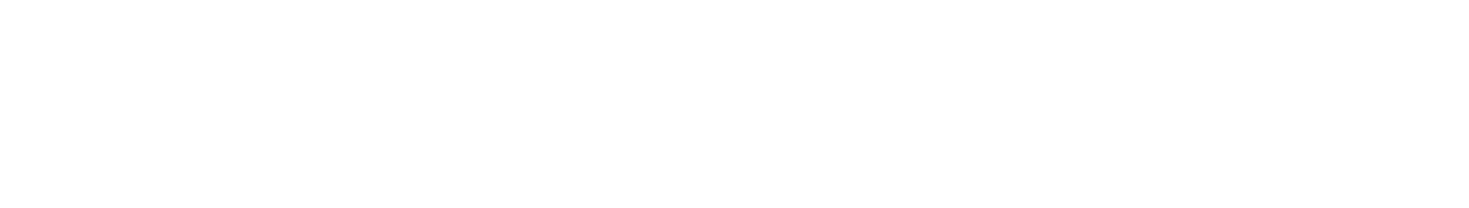 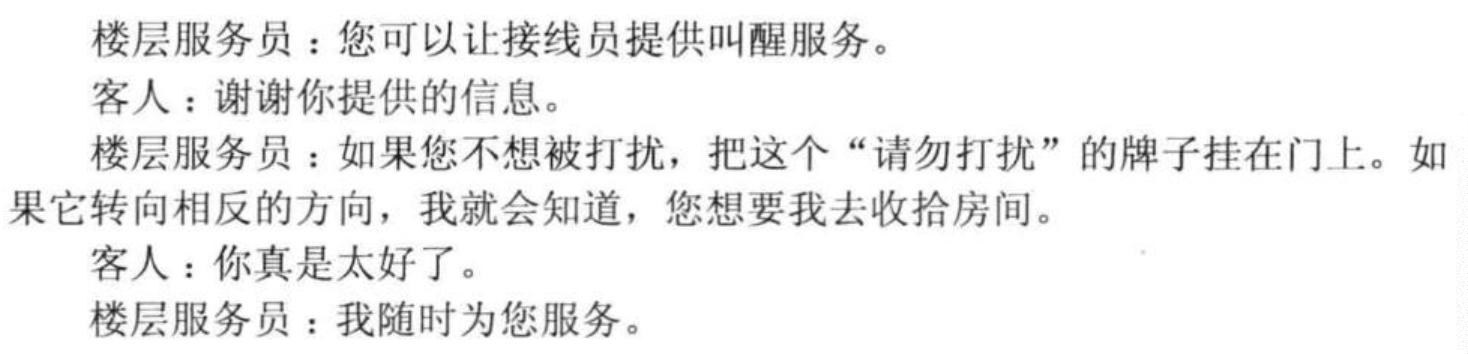 22.11.2023). – Библиогр. в кн. – ISBN 978-5-7873-1946-0. – Текст : электрон-ный.2. Кондрашевский, С. А. Практический курс китайского языка для продол-жающих : XXI век. Культура и общество : учебник : [16+] / С. А. Кондрашев-ский, Г. Я. Дашевская, Мяо Чунь ; отв. ред. С. А. Кондрашевский ; худож. В.В. Барабонин. – Москва : Издательский дом ВКН, 2020. – Книга 1. Общество.–224 с. : ил., табл. – Режим доступа: по подписке. – URL:https://biblioclub.ru/index.php?page=book&id=700023 (дата обращения:2.11.2023). – ISBN 978-5-907086-37-1. – Текст : электронный.. Новый практический курс китайского языка. [1 уровень]: сборник23упражнений/ [сост. Лю Сюнь [и др.]]; [пер. с кит.] Е. В. Сирко. – Beijing: Lan-guage and culture university press, [2015]. – 122 с. : ил.; 29 см. – Сост. указанына 4-й с. обл. – ISBN 9787561916742.4. Новый практический курс китайского языка. [1 уровень]: учебник/ [сост.Лю Сюнь [и др.]] ; [пер. с кит.] Е. В. Сирко. - Beijing: Language and cultureuniversity press, [2014]. - 242 с. : ил.; 29 см.- Сост. указаны на 4-й с. обл. ISBN9787561916735Интернет ресурсы:5. https://bkrs.info/6. https://www.zhonga.ru/Приложение 1.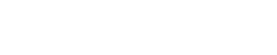 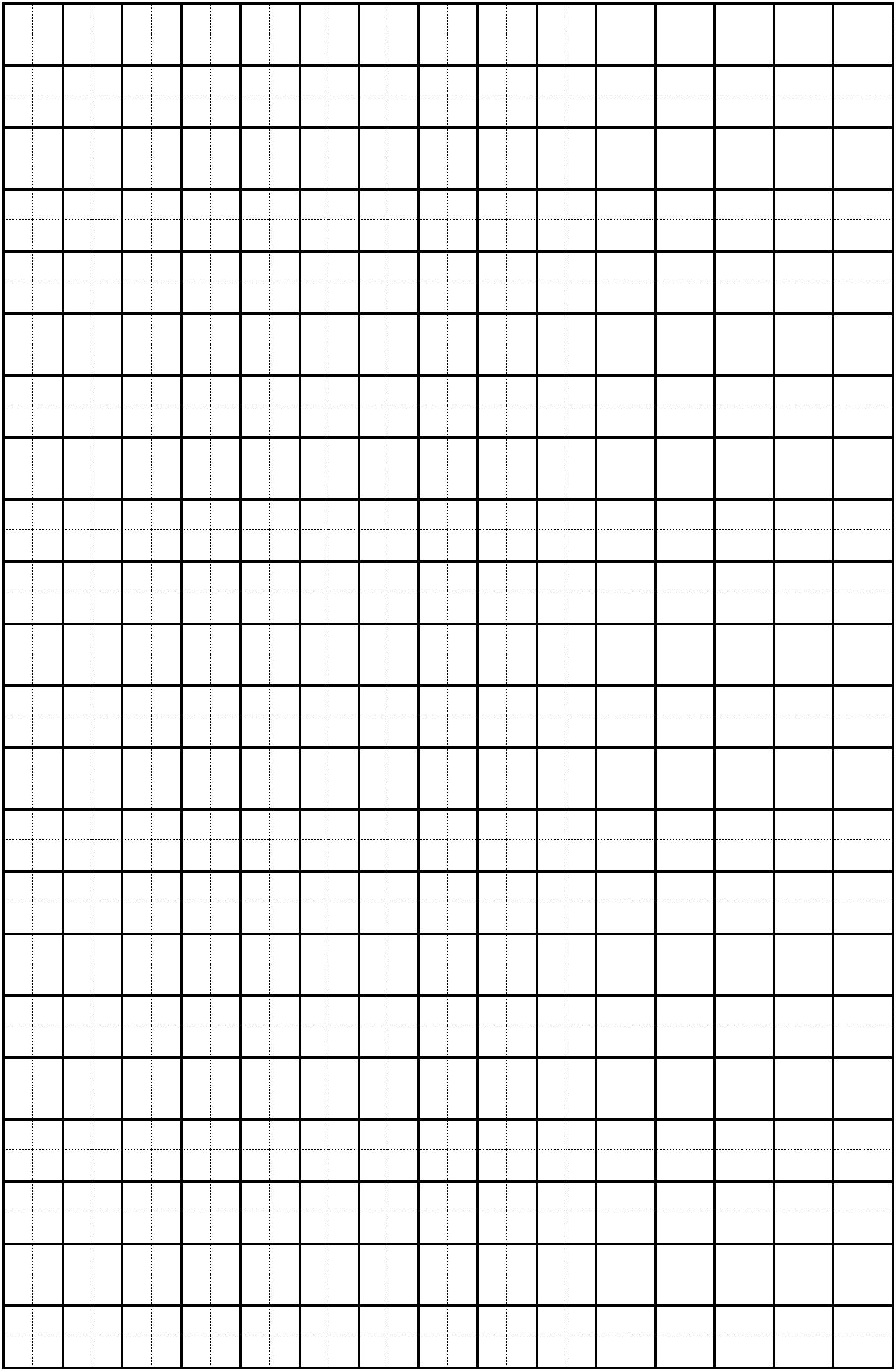 Приложение 2.Образец оформления титульного листаГосударственное автономное профессиональноеобразовательное учреждение Иркутской области«Байкальский техникум отраслевых технологий и сервиса¬Домашняя контрольная работапо дисциплине: «Китайский язык¬студента заочного отделениягруппы ЗГД-201ФИОДата _____________Вариант № 1Проверил: преподаватель дисциплины«Китайский язык¬Цыбенова Саяна ГатыповнаОценка: _____________(подпись)Дата _____________Байкальск, 2023 г.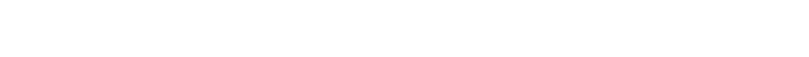 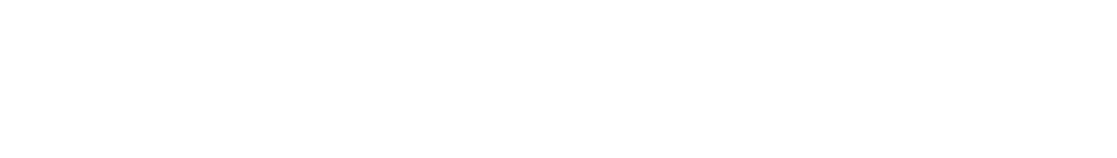 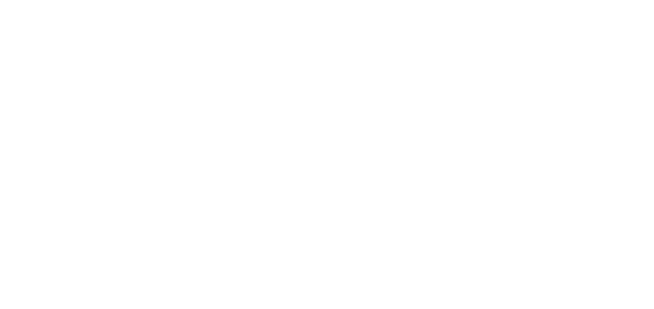 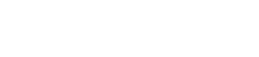 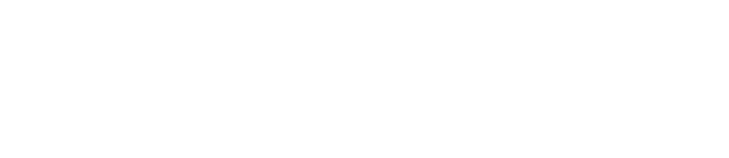 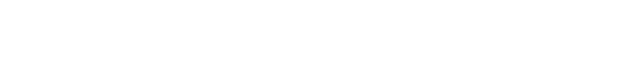 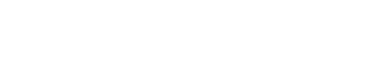 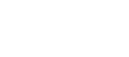 